PLIEGO DE CLÁUSULAS ADMINISTRATIVAS PARTICULARES QUE HA DE REGIR EL CONCURSO POR PROCEDIMIENTO ABIERTO PARA LA CONTRATACION DE LA DIRECCIÓN DE OBRA DE LA URBANIZACIÓN DE LA FASE B DE LAS OBRAS URBANIZACIÓN DEL AR 421 BOLUETA DE BILBAO. ÍNDICE TÍTULO I. DISPOSICIONES GENERALES CAPÍTULO I. Régimen jurídico Cláusula 1. 	 Régimen jurídico CAPÍTULO II. Del contrato CAPÍTULO III. Del licitador CAPÍTULO IV. Del procedimiento de adjudicación Cláusula 14. 	 Procedimiento Cláusula 15. 	 Publicidad Cláusula 16. 	 Criterios de adjudicación.  CAPÍTULO V. Del órgano contratante Cláusula 17. 	 Órgano de contratación Cláusula 18. 	 Responsable del contrato CAPÍTULO VI. De la garantía. Cláusula 19. 	 Garantía definitiva Cláusula 20. 	 Devolución y cancelación de la garantía definitiva TÍTULO II. LICITACIÓN DEL CONTRATO CAPÍTULO I. De las proposiciones Cláusula 21. 	 Presentación de proposiciones Cláusula 22. 	 Medios electrónicos  Cláusula 23. 	 Forma y contenido de las proposiciones.  Cláusula 24. 	 Documentos y datos de los licitadores de carácter confidencial.  Cláusula 25. 	 Calificación de la documentación presentada, valoración y apertura de    proposiciones CAPÍTULO II. De la propuesta de adjudicación, adjudicación y perfección y formalización. Cláusula 26.  Efectos de la propuesta de adjudicación. Decisión de no adjudicar o celebrar el contrato y desistimiento del procedimiento de adjudicación por la Junta.  Cláusula 27. 	 Adjudicación del contrato.  Cláusula 28. 	 Perfección y formalización del contrato.  TÍTULO III. EJECUCIÓN DEL CONTRATO CAPÍTULO I. Derechos y obligaciones del contratista Sección primera. De los abonos al contratista Cláusula 29. 	 Valoraciones y abonos Sección segunda. De las exigencias al contratista Cláusula 30. 	 Obligaciones, gastos e impuestos exigibles al contratista Sección tercera. De las disposiciones laborales y sociales y de transparencia Cláusula 31. 	 Obligaciones laborales, sociales y de transparencia Cláusula 32. 	 Información sobre las condiciones de subrogación en contratos de trabajos Sección cuarta: De la confidencialidad y protección de datos de carácter personal Cláusula 33. 	 Deber de confidencialidad Cláusula 34. 	 Protección de datos de carácter personal. Sección quinta. De los seguros y responsabilidades por daños Cláusula 35.  Seguros Cláusula 36. 	 Responsabilidad del contratista por daños y perjuicios. CAPÍTULO II. De la cesión y subcontratación   Cláusula 37. 	 Cesión del contrato.  Cláusula 38. 	 Subcontratación.  CAPÍTULO III. Ejecución del contrato  Sección primera. Del riesgo y ventura  Cláusula 39. 	 Riesgo y ventura Sección segunda. Del cumplimiento del contrato  Cláusula 40. 	 Programa de trabajo  Cláusula 41. 	 Trabajos defectuosos o mal ejecutados  Sección tercera. De la subsanación de errores, indemnizaciones y responsabilidades en el control de elaboración de proyectos de obras  Cláusula 42. 	 Subsanación de errores y corrección de deficiencias  Cláusula 43.  Indemnizaciones por desviaciones en la ejecución de obras y responsabilidades por defectos u errores del proyecto  Sección cuarta. Del cumplimiento del plazo y penalidades por demora  Cláusula 44. 	 Cumplimiento del plazo y penalidades por incumplimiento de obligaciones contractuales.  Sección quinta. De la modificación y suspensión del contrato  Cláusula 45. 	 Modificación del contrato Cláusula 46. 	 Suspensión del contrato CAPÍTULO IV. Extinción del contrato Sección primera. De la resolución del contrato Cláusula 47. 	 Resolución del contrato Sección segunda. De la realización de los suministros Sección tercera. Del plazo de garantía  Cláusula 52. 	 Plazo de garantía  Clausula 53. 	 Recursos  ANEXO I.- MODELO DE OFERTAS DE CRITERIOS VALORABLES EN CIFRAS O PORCENTAJES. OFERTA ECONÓMICA. ANEXO II.- MODELO DE GARANTÍAS EN LOS PROCEDIMIENTOS DE CONTRATACIÓN MODELO DE AVAL. ANEXO III.- MODELO DE GARANTÍAS EN LOS PROCEDIMIENTOS DE CONTRATACIÓN MODELO DE CERTIFICADO DE SEGURO DE CAUCIÓN. ANEXO IV.- MODELO DE COMPROMISO PARA LA INTEGRACIÓN DE LA SOLVENCIA CON MEDIOS EXTERNOS. ANEXO V.- COMPROMISO DE ADSCRIPCION DE MEDIOS Y DE CUMPLIMIENTO DE CONDICIONES DE EJECUCION. ANEXO VI.- DECLARACION RELATIVA A LAS EMPRESAS QUE ESTEN OBLIGADAS A TENER EN SU PLANTILLA TRABAJADORES CON DISCAPACIDAD. PLIEGO DE CLÁUSULAS ADMINISTRATIVAS PARTICULARES QUE HA DE REGIR EL CONCURSO POR PROCEDIMIENTO ABIERTO PARA LA CONTRATACION DE LA DIRECCIÓN DE OBRA DE LA URBANIZACIÓN DE LA FASE B DE LAS OBRAS URBANIZACIÓN DEL AR 421 BOLUETA DE BILBAO. TÍTULO I. DISPOSICIONES GENERALES CAPÍTULO I. Régimen jurídico Cláusula 1. Régimen jurídico.  El presente contrato tiene naturaleza privada, de conformidad con lo dispuesto en el artículo 26 de la Ley 9/2017, de 8 de noviembre, de Contratos del Sector Público, por la que se transponen al ordenamiento jurídico español las Directivas del Parlamento Europeo y del Consejo 2014/23/UE y 2014/24/UE, de 26 de febrero de 2014 (en adelante LCSP). Las partes quedan sometidas expresamente a lo establecido en este pliego y en su correspondiente de prescripciones técnicas particulares.  El contrato es de naturaleza privada y se rige por las normas y documentos señalados a continuación:  Las cláusulas contenidas en este pliego de cláusulas particulares según las especificaciones de la carátula que forma parte integrante del mismo.  La Ley 9/2017, de 8 de noviembre, de Contratos del Sector Público, en la versión vigente en el momento de publicación de la convocatoria del procedimiento de adjudicación del contrato (LCSP).  El Real Decreto 817/2009, de 8 de mayo, por el que se desarrolla parcialmente la Ley 30/2007, de 30 de octubre, de Contratos del Sector Público, en cuanto no se oponga a lo previsto en la LCSP.  El Real Decreto 1098/2001, de 12 de octubre, por el que se aprueba el Reglamento General de la Ley de Contratos de las Administraciones Públicas (RGLCAP), en cuanto no se oponga a lo previsto en la LCSP.  Los documentos que revisten carácter contractual.  Cualesquiera otras disposiciones que regulen la contratación tanto en el ámbito estatal como de la Comunidad Autónoma de Euskadi y que resulten aplicables en el ámbito de la misma.  En todo caso, las normas legales y reglamentarias citadas anteriormente serán de aplicación en todo lo que no se oponga a la LCSP.  Supletoriamente, se aplicarán las restantes normas de derecho privado.  El pliego tiene carácter contractual, por lo que deberá ser firmado, en prueba de conformidad por el adjudicatario, en el mismo acto de formalización del contrato. En caso de discordancia entre el presente pliego y cualquiera del resto de documentos contractuales, prevalecerá este pliego.  El desconocimiento de las cláusulas del contrato en cualquiera de sus términos, de los otros documentos contractuales, y de las instrucciones o de la normativa que resulten de aplicación en la ejecución de lo pactado, no exime al adjudicatario de la obligación de cumplirlas. La presentación de oferta supone la aceptación incondicionada por la licitadora de todas las cláusulas, sin salvedad o reserva alguna.  CAPÍTULO II. Del contrato. Cláusula 2. Objeto y necesidad del contrato.  El objeto del contrato al que se refiere el presente pliego es la ejecución de los servicios descritos en el apartado 1 de la carátula, en el que se especifican los factores de todo orden a tener en cuenta, y en su caso, las modificaciones que puedan tramitarse. En el mismo apartado se hace referencia igualmente a las necesidades a satisfacer mediante el contrato.  Si así se señala en el apartado 1 de la carátula existirá la posibilidad de licitar por lotes. Las limitaciones en la adjudicación de los mismos se indicarán en su caso en la carátula conforme a los criterios allí indicados. Todas las referencias efectuadas en el presente pliego al contrato o adjudicatario se entenderán hechas a cada lote en los que se divida el objeto del contrato en su caso.  De conformidad con el artículo 99.3 LCSP, el órgano de contratación podrá dividir en lotes el objeto del contrato cuando existan motivos válidos que deberán justificarse debidamente. La justificación de la división en lotes se indicará en el apartado 1 de la carátula del presente pliego.  Cláusula 3. Valor estimado.  El valor estimado del presente contrato, de conformidad con lo dispuesto en el artículo 101 LCSP, asciende a la cantidad expresada en el apartado 3 de la carátula.  Cláusula 4. Presupuesto base de licitación y precio del contrato.  Los contratos tendrán siempre un precio cierto, que deberá expresarse en euros.  El presupuesto base de licitación del contrato asciende a la cantidad expresada en el apartado 2 de la caratula. Ha sido elaborado de conformidad con lo dispuesto en los artículos 100 y 309 LCSP. Su cálculo incluye los tributos de cualquier índole.  En todo caso, se indicará como partida independiente el importe del Impuesto sobre el Valor Añadido (IVA).  El precio del contrato será el que resulte de la adjudicación del mismo. En el precio del contrato se considerarán incluidos los tributos, tasas y cánones de cualquier índole que sean de aplicación, así como todos los gastos que se originen para el adjudicatario como consecuencia del cumplimiento de las obligaciones contempladas en el pliego.  Cláusula 5. Plazo y lugar de ejecución.  El plazo de duración será el que figure en el apartado 5 de la carátula. Este plazo comenzará a contar desde la formalización del contrato o desde la fecha fijada en el documento contractual.  El contrato se ejecutará en el lugar que se indica en el apartado 9 de la carátula.  Cláusula 6. Prórroga del contrato.  El contrato podrá ser prorrogado por el órgano de contratación, siendo la prórroga obligatoria para el contratista, siempre que su preaviso se produzca al menos con dos meses de antelación a la finalización del plazo de duración del contrato. Quedan exceptuados de la obligación de preaviso los contratos cuya duración fuera inferior a dos meses, todo ello de conformidad con lo dispuesto en el apartado 2 del artículo 29 LCSP.  En ningún caso podrá producirse la prórroga por el consentimiento tácito de las partes.  La prórroga del contrato establecida en el apartado 2 del artículo 29 LCSP no será obligatoria para el contratista en los casos en los que en el contrato se dé la causa de resolución establecida en el artículo 198.6 LCSP, por haberse demorado la Junta en el abono del precio más de seis meses.  La garantía definitiva constituida inicialmente se podrá aplicar al período de prórroga sin que sea necesario reajustar su cuantía, salvo que junto con la prórroga se acuerde la modificación del contrato.  No obstante, de conformidad con el artículo 29.4 LCSP, cuando al vencimiento de un contrato no se hubiera formalizado el nuevo contrato que garantice la continuidad de la prestación a realizar por el contratista, como consecuencia de incidencias resultantes de acontecimientos imprevisibles para el órgano de contratación, producidas en el procedimiento de adjudicación y existan razones de interés público para no interrumpir la prestación, se podrá prorrogar el contrato originario hasta que comience la ejecución del nuevo contrato y en todo caso por un periodo máximo de nueve meses, sin modificar las restantes condiciones del contrato, siempre que el anuncio de licitación del nuevo contrato se haya publicado con una antelación mínima de tres meses, respecto de la fecha de finalización del contrato originario.  En este caso, en atención a la naturaleza imprevisible de esta prórroga, cuya aplicación no deriva de la voluntad del órgano de contratación, la misma no se tomará en consideración a efectos de fijar el valor estimado, ni será de aplicación la obligación de preaviso anteriormente referida.  Las prórrogas se deberán aprobar con carácter previo a la finalización del contrato.  Cláusula 7. Condiciones especiales de ejecución.  El órgano de contratación podrá establecer condiciones especiales en relación con la ejecución del contrato, siempre que estén vinculadas a su objeto, en el sentido del artículo 145 LCSP, no sean directa o indirectamente discriminatorias y sean compatibles con el derecho comunitario.  Las condiciones especiales de ejecución para este contrato se indican en el apartado 10 de la carátula.  Se establecen con carácter general las siguientes condiciones especiales de ejecución:  7.1 De tipo social o relativo al empleo:  Cumplir las disposiciones legales, reglamentarias y convencionales vigentes en materia laboral, de Seguridad Social y de seguridad y salud en el trabajo.  Cumplir con el deber de información de condiciones laborales del personal asignado al contrato.  Abonar a lo largo de toda la ejecución del contrato el salario recogido en el convenio colectivo de aplicación según la categoría profesional que le corresponda a la persona trabajadora, sin que en ningún caso el salario a abonar pueda ser inferior a aquel.  Dar transparencia institucional a todos los datos derivados de la ejecución del contrato.  Para el caso de incumplimiento de estas condiciones especiales de ejecución, deberán establecerse penalidades en contrato o atribuirles a estas condiciones el carácter de obligaciones contractuales esenciales a los efectos señalados en la letra f) del artículo 211 LCSP. Todas las condiciones especiales de ejecución que formen parte del contrato serán exigidas igualmente a todos los subcontratistas que participen en la ejecución del mismo. Cláusula 8. Revisión de precios. En la revisión de precios se estará a lo especificado en el apartado 4 de la caratula, todo ello de conformidad con el artículo 103 de la LCSP. CAPÍTULO III. Del licitador. Cláusula 9. Aptitud para contratar. Podrán optar a la adjudicación del presente contrato las personas naturales o jurídicas, españolas o extranjeras, a título individual o en unión temporal de empresarios, que tengan plena capacidad de obrar, que no estén incursas en alguna prohibición de contratar y que acrediten su solvencia económica, financiera y técnica, o se encuentren debidamente clasificadas, de conformidad con lo establecido en el apartado 16 de la carátula. En relación a las Uniones Temporales de Empresarios, la alteración de su composición, así como los supuestos de modificación durante la licitación se estará a lo dispuesto en el artículo 69, apartados 8 y siguientes. En los casos de fusión de empresas en los que participe la sociedad contratista, continuará el contrato vigente con la entidad absorbente o con la resultante de la fusión, que quedará subrogada en todos los derechos y obligaciones dimanantes del mismo. Igualmente, en los supuestos de escisión, aportación o transmisión de empresas o ramas de actividad de las mismas, continuará el contrato con la entidad a la que se atribuya el contrato, que quedará subrogada en los derechos y obligaciones dimanantes del mismo, siempre que reúna las condiciones de capacidad, ausencia de prohibición de contratar, y la solvencia exigida al acordarse la adjudicación o que las diversas sociedades beneficiarias de las mencionadas operaciones y, en caso de subsistir, la sociedad de la que provengan el patrimonio, empresas o ramas segregadas, se responsabilicen solidariamente con aquellas de la ejecución del contrato. Si no pudiese producirse la subrogación por no reunir la entidad a la que se atribuya el contrato las condiciones de solvencia necesarias, se resolverá el contrato, considerándose a todos los efectos como un supuesto de resolución por culpa del adjudicatario. A los efectos anteriores la empresa deberá comunicar al órgano de contratación la circunstancia que se hubiere producido. Las personas jurídicas sólo podrán ser adjudicatarias de contratos cuyas prestaciones estén comprendidas dentro de los fines, objeto o ámbito de actividad que, a tenor de sus estatutos o reglas fundacionales, les sean propios. Los contratistas deberán contar asimismo con la habilitación empresarial o profesional que, en su caso, sea exigible para la realización de la actividad o prestación que constituya el objeto del contrato, de conformidad con lo establecido en el apartado 16 de la carátula. En relación con las empresas comunitarias o de Estados signatarios del Acuerdo sobre el Espacio Económico Europeo y empresas no comunitarias, será de aplicación lo dispuesto en los artículos 67 y 68 LCSP. Cláusula 10. Clasificación y solvencia. De conformidad con el artículo 74 LCSP, para celebrar contratos con el sector público los empresarios deberán acreditar estar en posesión de las condiciones mínimas de solvencia económica y financiera y profesional o técnica que se determinen por el órgano de contratación. Este requisito podrá ser sustituido por el de la clasificación. Para los contratos de servicios no será exigible la clasificación del empresario. En el apartado 16 de la carátula se establecerán los criterios y requisitos mínimos de solvencia económica y financiera y de solvencia técnica o profesional tanto en los términos previstos en los artículos 87 y 90 de la Ley como en términos de grupo o subgrupo de clasificación y de categoría mínima exigible, siempre que el objeto del contrato esté incluido en el ámbito de clasificación de alguno de los grupos o subgrupos de clasificación vigentes, atendiendo para ello al código CPV del contrato.  Por tanto, el empresario podrá acreditar su solvencia indistintamente mediante su clasificación en el grupo o subgrupo de clasificación y categoría de clasificación correspondientes al contrato o bien acreditando el cumplimiento de los requisitos específicos de solvencia detallados en el apartado 16 de la carátula.   Asimismo, el artículo 92 LCSP dispone que reglamentariamente podrá eximirse la exigencia de acreditación de la solvencia económica y financiera o de la solvencia técnica o profesional para los contratos cuyo importe no supere un determinado umbral. Cláusula 11. Integración de la solvencia con medios externos. Para acreditar la solvencia necesaria para celebrar un contrato determinado, el empresario podrá basarse en la solvencia y medios de otras entidades, independientemente de la naturaleza jurídica de los vínculos que tenga con ellas, siempre que demuestre que durante toda la duración de la ejecución del contrato dispondrá efectivamente de esa solvencia y medios, y la entidad a la que recurra no esté incursa en una prohibición de contratar. En las mismas condiciones, los empresarios que concurran agrupados en las uniones temporales a que se refiere el artículo 69 LCSP, podrán recurrir a las capacidades ajenas a la unión temporal. Por tanto, los licitadores podrán acreditar los requisitos específicos de solvencia económica, financiera y técnica o profesional recogidos en el apartado 16 del de la carátula basándose en la solvencia y medios de otras entidades. La falta o insuficiencia de la clasificación no podrá suplirse mediante la integración de la solvencia con medios externos. De conformidad con el artículo 75.1 LCSP, con respecto a los criterios relativos a los títulos de estudios y profesionales que se indican en el artículo 90.1 e) o a la experiencia profesional pertinente, las empresas únicamente podrán recurrir a las capacidades de otras entidades si éstas van a prestar los servicios para los cuales son necesarias dichas capacidades. En los contratos de servicios, de acuerdo con lo dispuesto en el artículo 75.4 LCSP, los poderes adjudicadores podrán exigir que determinadas partes o trabajos, en atención a su especial naturaleza, sean ejecutadas directamente por el propio licitador o, en el caso de una oferta presentada por una unión de empresarios, por un participante en la misma, siempre que así se haya previsto en el pliego.  Cláusula 12. Concreción de las condiciones de solvencia.  En los contratos de servicios, podrá exigirse a las personas jurídicas que especifiquen los nombres y la cualificación profesional del personal responsable de ejecutar la prestación, de conformidad con el artículo 76.1 LCSP.  Asimismo, en virtud del apartado 2 del artículo 76 LCSP, los órganos de contratación podrán exigir a los licitadores que, además de acreditar su solvencia o, en su caso, clasificación, se comprometan a dedicar o adscribir a la ejecución del contrato los medios personales o materiales suficientes para ello. Estos compromisos tienen el carácter de obligaciones contractuales esenciales a los efectos previstos en el artículo 211, o establecer penalidades, conforme a lo señalado en el artículo 192.2 para el caso de que se incumplan por el adjudicatario.  La exigencia, en su caso, de los nombres y la cualificación del personal responsable de ejecutar el contrato, así como del compromiso de adscripción a la ejecución del contrato de medios personales y/o materiales, se establece en el apartado 16 de la caratula.  Cláusula 13. Inscripción en el Registro Oficial de Licitadores y Empresas Clasificadas del Sector Público y Registro Oficial de Contratistas de la CAE.  El certificado de inscripción en el Registro Oficial de Licitadores y Empresas Clasificadas del Sector Público acreditará, a tenor de lo en él reflejado y salvo prueba en contrario, las condiciones de aptitud del empresario en cuanto a su personalidad y capacidad de obrar, representación, habilitación profesional o empresarial, solvencia económica y financiera y técnica o profesional, clasificación y demás circunstancias inscritas, así como la concurrencia o no concurrencia de las prohibiciones de contratar que consten en el mismo.    Asimismo, la inscripción en el Registro Oficial de Contratistas de Euskadi acreditará idénticas circunstancias que las recogidas en el párrafo anterior. CAPÍTULO IV. Del procedimiento de adjudicación. Cláusula 14. Procedimiento.  De conformidad con lo dispuesto en los artículos 131.2 y 156 LCSP, el contrato se adjudicará por procedimiento abierto y se llevará a cabo atendiendo a un único criterio de adjudicación o bien a una pluralidad de criterios de adjudicación, según lo dispuesto en el apartado 18 de la carátula y conforme a los términos y requisitos establecidos en dicho texto legal, de conformidad con lo dispuesto en los artículos 145 y 146 LCSP. Cláusula 15. Publicidad.  El anuncio de licitación del contrato será publicado en el Boletín Oficial de Bizkaia y en el perfil del contratante de Visesa en la siguiente dirección URL: …Cuando de conformidad con el artículo 19 y siguientes LCSP, el contrato esté sujeto a regulación armonizada, la publicación se realizará además en el Diario Oficial de la Unión Europea (DOUE) de conformidad con el artículo 135.1 LCSP. En el domicilio social de la Junta y en el perfil del contratante de Visesa se ofrecerá información relativa a la convocatoria de la licitación del contrato, incluyendo los pliegos de cláusulas administrativas particulares y documentación complementaria, en su caso.  Toda la documentación necesaria para la presentación de la oferta podrá solicitarse por medios electrónicos desde el día de la publicación del anuncio en el Boletín Oficial de Bizkaia, en la siguiente dirección de correo electrónico … Los interesados en el procedimiento de licitación podrán solicitar información adicional sobre los pliegos y demás documentación complementaria con la antelación fijada en el apartado 12 de la caratula.   Cláusula 16. Criterios de adjudicación.  Los criterios objetivos que han de servir de base para la adjudicación del contrato son los establecidos, con su correspondiente ponderación o, en su defecto, por orden decreciente de importancia, en el apartado 18 de la carátula.   Cuando el procedimiento de adjudicación se articule en varias fases, de entre los criterios objetivos de adjudicación, en el mismo apartado de dicha cláusula se especifican, en su caso, los que se valorarán en una primera fase, siendo necesario obtener como mínimo, en cada uno de ellos la puntuación que asimismo se indica para que la oferta pueda ser valorada en la fase decisoria. Igualmente se señalarán, en su caso, en este apartado, los parámetros objetivos que deberán permitir identificar los casos en que una oferta se considere anormal, referidos a la oferta considerada en su conjunto. Cuando los criterios cuya cuantificación dependa de un juicio de valor tengan atribuida una ponderación mayor que la correspondiente a los criterios evaluables de forma automática, la valoración de aquéllos corresponderá bien a un comité formado por expertos en la materia objeto del contrato, o bien a un organismo técnico especializado. El comité, en su caso, estará compuesto por un mínimo de tres miembros, que podrán pertenecer a los servicios dependientes del órgano de contratación pero, en ningún caso, podrán estar adscritos al órgano proponente del contrato al que corresponderá realizar la evaluación de las ofertas.  CAPÍTULO V. Del órgano contratante. Cláusula 17. Órgano de contratación.  El Órgano de Contratación es la Asamblea General de la Junta de Concertación de la Unidad de Ejecución nº 27 Bolueta.  Cláusula 18. Responsable del contrato. Al responsable del contrato que designe el órgano de contratación le corresponde, de acuerdo con lo dispuesto en el artículo 62.1 LCSP, supervisar su ejecución y adoptar las decisiones y dictar las instrucciones necesarias con el fin de asegurar la correcta realización de la prestación pactada, dentro del ámbito de facultades que el órgano de contratación le atribuya.  Además, son funciones del responsable del contrato:  Dictar, por escrito, las instrucciones necesarias para asegurar la correcta realización de la prestación.  La constatación de la correcta ejecución de la prestación y su recepción.  Supervisar y verificar el cumplimiento por parte de la contratista de las obligaciones asumidas en virtud del contrato, informar al órgano de contratación de los eventuales incumplimientos y, en su caso, proponer la resolución del contrato o la imposición de penalidades.  Autorizar la alteración de los medios humanos y materiales que se obligó a adscribir a la ejecución del contrato.  Proponer las modificaciones que resulte necesario introducir. Requerir a la contratista los datos relativos a las condiciones laborales de las personas trabajadoras adscritas a la ejecución del contrato.  Requerir a la contratista documentación adicional a efectos de comprobar que durante toda la vigencia del contrato dispone de la solvencia y/o medios de terceras entidades, solvencia y/o medios en los que se basó para participar en el procedimiento de adjudicación del contrato.  Comprobar que la contratista cumple con su obligación de pago a las personas subcontratistas y/o suministradoras.  Emitir informe donde se determine, en caso de demora en la ejecución, si el retraso producido es imputable a la contratista.  Requerir a la contratista que, mediante acta, certifique que ha devuelto todos los soportes o destruido o borrado todos los ficheros que contenían datos de carácter personal una vez finalizada la ejecución del contrato.  En caso de discrepancia entre el responsable del contrato y el órgano de contratación sobre el cumplimiento y ejecución del mismo, prevalecerá el criterio del órgano de contratación.  CAPÍTULO VI. De la garantía. Cláusula 19. Garantía definitiva. En el supuesto de que fuera exigida por el órgano de contratación, el licitador que presente la mejor oferta de conformidad con lo dispuesto en el artículo 145, deberá constituir a disposición del órgano de contratación una garantía definitiva. Su cuantía será igual al 5 por 100 del importe del precio final ofertado por el licitador, excluido el Impuesto sobre el Valor Añadido, o, en su caso, del presupuesto base de licitación. La constitución de esta garantía deberá ser acreditada en el plazo de siete días hábiles a contar desde el envío de la comunicación. En todo caso, la garantía definitiva responderá de los conceptos a que se refiere el artículo 110 LCSP. Dentro de dichos conceptos se incluye el incumplimiento por parte del contratista de la obligación de indemnizar los daños y perjuicios ocasionados a terceros como consecuencia de la incorrecta ejecución de las prestaciones objeto del contrato, prevista en el artículo 196 LCSP. La garantía definitiva se constituirá de conformidad con lo preceptuado en el Capítulo I del Título IV del Libro I de la LCSP y en cualquiera de las formas que se establecen en el artículo 108.1 LCSP. Cuando como consecuencia de la modificación del contrato, experimente variación el precio del mismo, se reajustará la garantía en el plazo de 15 días naturales, contados desde la fecha en que se notifique al empresario el acuerdo de modificación, a efectos de que guarde la debida proporción con el precio del contrato resultante de la modificación, incurriendo, en caso contrario, en causa de resolución contractual. En el mismo plazo contado desde la fecha en que se hagan efectivas las penalidades o indemnizaciones, el adjudicatario deberá reponer o ampliar la garantía en la cuantía que corresponda, incurriendo, en caso contrario, en causa de resolución. A estos efectos, no se considerarán las variaciones de precio que se produzcan como consecuencia de una revisión de precios conforme a lo señalado en el Capítulo II del Título III del Libro I. Cláusula 20. Devolución y cancelación de la garantía definitiva. Aprobada la liquidación del contrato, si no resultasen responsabilidades que hayan de ejercitarse sobre la garantía definitiva y transcurrido el plazo de garantía de los servicios determinado en 1 año, se dictará acuerdo de devolución de aquélla. TÍTULO II. LICITACIÓN DEL CONTRATO. CAPÍTULO I. De las proposiciones. Cláusula 21. Presentación de proposiciones.  Cada licitador no podrá presentar más de una proposición. Tampoco podrá suscribir ninguna proposición en unión temporal con otros empresarios si lo ha hecho individualmente o figurar en más de una unión temporal. La infracción de estas normas dará lugar a la no admisión de todas las proposiciones por él suscritas.  La presentación de proposiciones supone la aceptación incondicional por el empresario del contenido de la totalidad de las cláusulas o condiciones previstas en los pliegos que rigen el contrato, sin salvedad o reserva alguna.  En lo que concierne a las variantes, se estará a lo dispuesto en el apartado 11 de la caratula.  Las personas o empresas interesadas en el procedimiento deberán presentar, en el plazo y lugar (fecha y hora) que se señala en la cláusula 16 de la carátula, la documentación mencionada en la cláusula 21 del presente Pliego.Cláusula 22. Medios electrónicos  La presentación de ofertas se realizará por medios electrónicos a través de la aplicación denominada SISTEMA DE LICITACIÓN ELECTRÓNICA ubicada en KONTRATAZIO PUBLIKOA EUSKADIN PLATAFORMA CONTRATACIÓN PÚBLICA EN EUSKADI SISTEMA DE LICITACIÓN ELECTRÓNICA.  22.1. Los requisitos para su utilización son los siguientes: Requisitos administrativos: a) Disponer de un certificado digital cuyo uso esté autorizado por la Administración de la CAE a efectos de tramitación electrónica. Actualmente estos certificados electrónicos son los siguientes: Izenpe ( Entidad, Ciudadano, Representante de Entidad) FNMT (Entidad, Ciudadano, Representante de Entidad) Dni-e Camerfirma  (Entidad, Ciudadano, con estos certificados ha accedido muy poca gente a la aplicación b) Estar en alguna de estas situaciones: Estar dado de alta y disponer certificación vigente en el Registro de Licitadores y Empresas Clasificadas de Euskadi. Estar dado de alta en el sistema de habilitación temporal. En el caso de que dos o más operadores económicos concurran agrupados con el compromiso de constituirse formalmente en UTE en caso de resultar adjudicatarios: el compromiso de UTE debe estar registrado en el sistema de habilitación temporal. Servicio de soporte para resolver dudas o incidencias sobre licitación electrónica: 945016298. 22.2. Forma de presentación: Se deben anexar los documentos indicados en la cláusula 21 en los respectivos sobres que, de conformidad con dicha cláusula, aparecen en la aplicación.  Sólo se garantiza la lectura y tramitación de los documentos almacenados con las siguientes extensiones: .doc, .xls, .ppt, .docx, .xlsx, .pptx, .pdf, .rtf., .sxw, .sdw, .abw, .xml, .jpg, .bmp, .tiff, .zip, y .7z Con el objetivo de minimizar la incidencia que la presencia de virus pueda tener en la operatividad del sistema, se recomienda el envío de los documentos en los formatos .pdf, .rtf, .sxw, .jpg y .tiff. Se entenderá recibida la oferta en el plazo de presentación si se inicia la transmisión dentro de él y finaliza con éxito. Cláusula 23. Forma y contenido de las proposiciones.  Las proposiciones y la documentación que las acompaña constarán de DOS (2) SOBRES.  A) SOBRE A. DOCUMENTACIÓN ADMINISTRATIVA.  SOBRE B. PROPOSICIÓN ECONÓMICA Y DOCUMENTACIÓN RELATIVA A LOS CRITERIOS DE ADJUDICACIÓN EVALUABLES DE FORMA AUTOMÁTICA POR APLICACIÓN DE FÓRMULAS.  Los licitadores deberán indicar la documentación o información aportada a la licitación que tenga carácter confidencial, por afectar a los secretos técnicos o comerciales, a los aspectos confidenciales de la oferta, y a cualesquiera otras informaciones cuyo contenido pueda ser utilizado para falsear la competencia, ya sea en este procedimiento de licitación o en otros posteriores. El carácter confidencial no podrá extenderse a todo el contenido de la proposición, pudiendo afectar únicamente a los documentos que tengan una difusión restringida y, en ningún caso, a documentos que sean públicamente accesibles.  En los sobres se deberá incluir la documentación que a continuación se indica:  A) SOBRE A "DOCUMENTACIÓN ADMINISTRATIVA" que incluirá, preceptivamente, los siguientes documentos: Documento o documentos que acrediten la personalidad del empresario y la representación, en su caso, del firmante de la proposición, consistentes en Fotocopia del Documento Nacional de Identidad de los licitadores. Además, en el caso de que se actúe en representación de otra persona o entidad, poder notarial.Cuando el licitador sea una persona jurídica, escritura de constitución o modificación, en su caso, debidamente inscrita en el Registro Mercantil y número de identificación fiscal, cuando la inscripción fuera exigible conforme a la legislación mercantil que le sea aplicable, todo ello debidamente compulsado. Si no lo fuere, la acreditación de la capacidad de obrar se realizará mediante la escritura o documento de constitución, estatutos o acto fundacional, en el que constaren las normas por las que se regula su actividad, inscritos, en su caso, en el correspondiente Registro oficial. Estos documentos deberán recoger el exacto régimen jurídico del licitador en el momento de la presentación de la proposición.Los que comparezcan o firmen proposiciones en nombre de otro o representen a una persona jurídica, deberán acompañar también poder acreditativo de su representación, todo ello en original o copia compulsada. Igualmente deberán presentar fotocopia compulsada del DNI de la persona a cuyo favor se otorgó el apoderamiento o representación. Si el documento acreditativo de la representación contuviese delegación permanente de facultades, deberá figurar inscrito en el Registro Mercantil.Declaración responsable de que el empresario, si se tratare de persona física, o la empresa, sus administradores y representantes, si se tratare de persona jurídica, así como el firmante de la proposición de no estar incurso en ninguna de las prohibiciones de contratar e incompatibilidades enumeradas en el artículo 71 de  de Contratos del Sector Público, que comprenderá expresamente la circunstancia de hallarse al corriente del cumplimiento de las obligaciones tributarias y con  impuestas por las disposiciones vigentes, salvo que se aporten certificaciones acreditativas de estas dos últimas circunstancias.Acreditación de estar dado de alta en el IAE, en el epígrafe que corresponda al objeto del contrato mediante la presentación del alta, si se refiere al ejercicio corriente, o del último recibo del IAE, en los demás casos, acompañada en ambos supuestos de una declaración responsable de no haberse dado de baja en la matrícula del referido impuesto.Garantía provisional, si lo exige la cláusula 8.1 de la carátula. Compromiso de adscripción de medios según Anexo 6. Nombres y cualificación profesional: en el caso de que se exija en la cláusula 16.5 de la carátula, la empresa debe aportar los nombres y la cualificación profesional del personal responsable de ejecutar la prestación. El licitador cuya proposición hubiera sido seleccionada para la adjudicación deberá acreditar la efectiva disposición de tales medios. Las empresas pertenecientes a un grupo empresarial, entendiéndose por tales las que se encuentren en alguno de los supuestos del artículo 42.1 del Código de Comercio, deberán presentar declaración sobre los extremos reseñados en el citado artículo respecto de los socios que integran el grupo. En el caso de que presenten distintas proposiciones para concurrir individualmente a la adjudicación, deberán presentar declaración en la que hagan constar esta condición, indicando el nombre de las concurrentes. Asimismo, los licitadores que no pertenezcan a un grupo empresarial deberán presentar declaración en ese sentido. Para que en la fase previa a la adjudicación sea eficaz la unión temporal frente a la Junta deberán presentar, todos y cada uno de los empresarios, los documentos exigidos en la presente cláusula, además de un escrito de compromiso solidario en el que se indicarán: los nombres y circunstancias de los que la constituyan; la participación de cada uno de ellos; la asunción del compromiso de constituirse formalmente en unión temporal en caso de resultar adjudicatarios y la designación de un representante o apoderado único de la unión con poderes bastantes para ejercitar los derechos y cumplir las obligaciones que del contrato se deriven. El citado documento deberá estar firmado por los representantes de cada una de las empresas que componen la unión.En el supuesto de que el contrato se adjudicase a una unión temporal de empresarios, ésta acreditará su constitución en escritura pública, así como el CIF asignado a dicha unión antes de la formalización del contrato. La duración de la unión será coincidente con la del contrato, hasta su extinción. Declaración jurada respecto al cumplimiento por parte del Contratista del porcentaje de personal fijo de la empresa que garantice su profesionalidad y continuidad, en los términos señalados la Ley 32/2006, de 18 de octubre, reguladora de la subcontratación en el Sector de la Construcción, es decir: no inferior al 10 % durante los 18 primeros meses de vigencia de la Ley, ni al 20 % durante los meses de decimonoveno al trigésimo sexto, ni al 30 % a partir del mes trigésimo séptimo, inclusive.  Relación e información respecto a los Subcontratistas: se aportará una declaración en la que se relacionen los subcontratistas con los que la Empresa concertará, en su caso, la ejecución parcial del contrato, indicando las partes del contrato objeto de subcontratación, importe, y el nombre o perfil empresarial, definido por referencia a las condiciones de solvencia profesional o técnica de los subcontratistas.No obstante, si el órgano de contratación lo estima conveniente, en orden a garantizar el buen fin del procedimiento, podrá recabar, en cualquier momento anterior a la adopción de la propuesta de adjudicación que los licitadores aporten la documentación acreditativa del cumplimiento de las condiciones establecidas para ser adjudicatario del contrato. 2. Declaración relativa a las empresas que estén obligadas a tener en su plantilla trabajadores con discapacidad. Declaración responsable, conforme al modelo fijado en el Anexo VII al presente pliego, por la que, de resultar adjudicatario, asume, conforme con lo señalado en la cláusula 34 del presente pliego “Medidas de contratación con empresas que estén obligadas a tener en su plantilla trabajadores con discapacidad”, la obligación de tener empleados, durante la vigencia del contrato, trabajadores con discapacidad en un 2 por 100, al menos, de la plantilla de la empresa, si esta alcanza un número de 50 o más trabajadores y el contratista esté sujeto a tal obligación, de acuerdo con el artículo 42 del Texto Refundido de la Ley General de derechos de las personas con discapacidad y su inclusión social, aprobado por Real Decreto Legislativo 1/2013, de 29 de noviembre, o la de adoptar las medidas alternativas desarrolladas reglamentariamente por el R.D. 364/2005, de 8 de abril. En esta declaración se hará constar, además, que asume igualmente la obligación de acreditar ante el órgano de contratación cuando le fuese requerido durante la vigencia del contrato o, en todo caso, antes de la devolución de la garantía definitiva, el cumplimiento de la obligación anteriormente referida. Asimismo, en el caso de empresas de más de 250 trabajadores, en la citada declaración se indicará que cuentan con un plan de igualdad conforme a lo dispuesto en el artículo 45 de la Ley Orgánica 3/2007, de 22 de marzo, para la igualdad de mujeres y hombres. 3.- Empresas pertenecientes a un mismo grupo. Las empresas pertenecientes a un mismo grupo, entendiéndose por tales las que se encuentren en alguno de los supuestos del artículo 42.1 del Código de Comercio y que presenten distintas proposiciones para concurrir individualmente a la adjudicación, o conjuntamente con otra empresa o empresas ajenas al grupo con las cuales concurra en unión temporal, deberán presentar declaración en la que hagan constar esta condición. También deberán presentar declaración explícita aquellas sociedades que, presentando distintas proposiciones, concurran en alguno de los supuestos alternativos establecidos en el artículo 42.1 del Código de Comercio, respecto de los socios que la integran. 4.- Jurisdicción de empresas extranjeras. Las empresas extranjeras deberán presentar declaración de someterse a la jurisdicción de los Juzgados y Tribunales españoles de cualquier orden, para todas las incidencias que de modo directo o indirecto pudieran surgir del contrato, con renuncia, en su caso, al fuero jurisdiccional extranjero que pudiera corresponderles. SOBRE B "PROPOSICIÓN ECONÓMICA Y DOCUMENTACIÓN RELATIVA A LOS CRITERIOS DE ADJUDICACIÓN EVALUABLES DE FORMA AUTOMÁTICA POR APLICACIÓN DE FÓRMULAS".  Este sobre contendrá la proposición económica que se incluye como Anexo II de este Pliego debidamente cumplimentado, con sujeción estricta al formato de dicho modelo.  No se aceptarán proposiciones económicas que contengan omisiones, errores o tachaduras que impidan conocer claramente lo que la Junta estime fundamental para considerar la oferta. Si alguna proposición no guardase concordancia con la documentación examinada y admitida, excediese del presupuesto base de licitación, variase sustancialmente el modelo establecido, comportase error manifiesto en el importe de la proposición, o existiese reconocimiento por parte del licitador de que adolece de error o inconsistencia que le hagan inviable, será desechada por la Mesa de contratación, sin que sea causa bastante para el rechazo el cambio u omisión de algunas palabras del modelo si ello no altera su sentido.  En la proposición deberá indicarse, como partida independiente, el importe del Impuesto sobre el Valor Añadido que deba ser repercutido.  Cláusula 24. Documentos y datos de los licitadores de carácter confidencial.  Los licitadores deberán indicar qué documentos (o parte de los mismos) o datos de los incluidos en las ofertas tienen la consideración de confidenciales, sin que resulten admisibles las declaraciones genéricas de confidencialidad de todos los documentos o datos de la oferta. La condición de confidencial deberá reflejarse claramente en el propio documento que tenga tal condición, señalando además los motivos que justifican tal consideración. No se considerarán confidenciales documentos que no hayan sido expresamente calificados como tales por los licitadores. En ningún caso tendrá carácter confidencial la oferta económica realizada.  Cláusula 25. Calificación de la documentación presentada, valoración y apertura de proposiciones.  Finalizado el plazo de admisión de proposiciones, se constituirá la Mesa de contratación, con objeto de proceder a la apertura del sobre que contiene la documentación administrativa. Si observase defectos u omisiones subsanables en la documentación presentada, lo comunicará a los interesados, concediéndose un plazo no superior a tres días naturales para que los licitadores los corrijan o subsanen o para que presenten aclaraciones o documentos complementarios.  Una vez examinada la documentación aportada, la Mesa determinará las empresas admitidas a licitación, las rechazadas y las causas de su rechazo, según proceda.  En un plazo que no podrá ser superior a siete días, a contar desde la apertura de la documentación, se procederá, en su caso, a la apertura de los sobres que contengan la documentación relativa a los criterios cuya ponderación dependa de un juicio de valor (sobre B), entregándose al órgano encargado de su valoración la documentación contenida en los mismos, dejando constancia documental de todo lo actuado. En acto público, la Mesa pondrá en conocimiento de los licitadores el resultado de la comprobación de la documentación y, en su caso, la valoración previa de los criterios de adjudicación cuya ponderación dependa de un juicio de valor. Seguidamente, abrirá el sobre B “Proposición económica y documentación relativa a los criterios de adjudicación evaluables de forma automática por aplicación de fórmulas”, dando lectura a las ofertas, de las empresas admitidas, y, en su caso, a la documentación relativa a los criterios evaluables de forma automática por aplicación de fórmulas.  Si se identificase alguna proposición que pueda ser considerada anormalmente baja, se realizará la tramitación prevista en el artículo 149 de la LCSP.  Si se produce empate entre dos o más ofertas, se solicitará de los licitadores afectados la documentación acreditativa de los criterios de desempate indicados en el presente pliego. CAPÍTULO II. De la propuesta de adjudicación, adjudicación y perfección y formalización. Cláusula 26. Efectos de la propuesta de adjudicación. Decisión de no adjudicar o celebrar el contrato y desistimiento del procedimiento de adjudicación por la Junta.  La propuesta de adjudicación del contrato no crea derecho alguno en favor del licitador propuesto, que no los adquirirá, frente a la Junta, mientras no se haya formalizado el contrato.  De conformidad con lo dispuesto en el artículo 152 LCSP, la decisión de no adjudicar o celebrar el contrato o el desistimiento del procedimiento podrán acordarse por el órgano de contratación antes de la formalización.  Sólo podrá adoptarse la decisión de no adjudicar o celebrar el contrato por razones de interés público debidamente justificadas en el expediente. El desistimiento del procedimiento deberá estar fundado en una infracción no subsanable de las normas de preparación del contrato o de las reguladoras del procedimiento de adjudicación, debiendo justificarse en el expediente la concurrencia de la causa.  Cláusula 27. Adjudicación del contrato.  La adjudicación del contrato corresponde al órgano de contratación señalado en el apartado 12 de la caratula.  El órgano de contratación adjudicará el contrato al licitador que haya presentado la mejor oferta, de conformidad con lo dispuesto en el artículo 145 LCSP. Cuando el único criterio a considerar sea el precio, se entenderá que la mejor oferta es la que incorpora el precio más bajo, sin perjuicio de la aplicación de criterios para la determinación de ofertas anormalmente bajas. La adjudicación utilizando una pluralidad de criterios se hará en base a la mejor relación calidad-precio.  La mesa procederá a requerir a la empresa que ha obtenido la mejor puntuación, mediante comunicación electrónica, para que constituya la garantía definitiva, así como para que aporte el compromiso al que se refiere el artículo 75.2 y la documentación justificativa de que dispone efectivamente de los medios que se hubiese comprometido a dedicar o adscribir a la ejecución del contrato conforme al artículo 76.2, y en su caso, la suscripción de las pólizas que se indican en el apartado 7 de la carátula y todo ello en el plazo de 10 días hábiles a contar desde el envío de la comunicación.  Cuando el empresario esté inscrito en el Registro de Licitadores y Empresas Clasificadas de Contratistas de la Comunidad Autónoma de Euskadi o registro equivalente o figure en una base de datos nacional de un Estado miembro de la Unión Europea, como un expediente virtual de la empresa, un sistema de almacenamiento electrónico de documentos o un sistema de precalificación, y éstos sean accesibles de modo gratuito para los citados órganos, no estará obligado a presentar los documentos justificativos u otra prueba documental de los datos inscritos en los referidos lugares, siendo únicamente necesario la manifestación expresa por parte del licitador de su inscripción en el Registro o base de datos correspondiente.  La inscripción en el Registro de Licitadores y Empresas Clasificadas de Contratistas de la Comunidad Autónoma de Euskadi o registro equivalente eximirá a los licitadores inscritos, a tenor de lo en él reflejado y salvo prueba en contrario, de la presentación en las convocatorias de contratación de las condiciones de aptitud del empresario en cuanto a su personalidad y capacidad de obrar, representación, habilitación profesional o empresarial, solvencia económica y financiera, y clasificación, así como de la acreditación de la no concurrencia de las prohibiciones de contratar que deban constar en aquél.  De acuerdo con lo dispuesto en el artículo 139.1 LCSP, la presentación de las proposiciones supone la autorización a la mesa y al órgano de contratación para consultar los datos recogidos en el Registro de Licitadores y Empresas Clasificadas de Contratistas de la Comunidad Autónoma de Euskadi o registro equivalente o en las listas oficiales de operadores económicos en un Estado miembro de la Unión Europea.  Además, en el plazo de 10 días hábiles, deberá presentar cualquier otra documentación que no figure inscrita en el Registro de Licitadores.  Por tanto, en aquellos casos en los que no figure inscrito en el Registro de Licitadores y Empresas Clasificadas de Contratistas de la Comunidad Autónoma de Euskadi o registro equivalente, o cuando alguno de los datos o documentos no constaran inscritos en el referido Registro, la mesa de contratación deberá requerir al empresario que haya presentado la mejor oferta, así como a todas las empresas integrantes de la UTE que haya sido propuesta como adjudicataria, para que en el plazo de 10 días hábiles a contar desde el envío de la comunicación presenten, en su caso, la siguiente documentación: 1.- Capacidad de obrar.  1.1.- Si la empresa fuera persona jurídica, la escritura o documento de constitución, los estatutos o acto fundacional en los que conste las normas por las que se regula su actividad, debidamente inscritos, en su caso, en el Registro Público que corresponda según el tipo de persona jurídica de que se trate, así como el Número de Identificación Fiscal (NIF).  1.2.- Si se trata de empresario individual, el DNI o documento que, en su caso, le sustituya reglamentariamente.  1.3.- La capacidad de obrar de los empresarios no españoles que sean nacionales de Estados miembros de la Unión Europea o de Estados signatarios del Acuerdo sobre el Espacio Económico Europeo, se acreditará por su inscripción en el registro procedente, de acuerdo con la legislación del Estado donde estén establecidos o mediante la presentación de una declaración jurada o un certificado de acuerdo con las disposiciones comunitarias de aplicación.  4.- Cuando se trate de empresas extranjeras no comprendidas en el párrafo anterior, informe de la Misión Diplomática Permanente de España en el Estado correspondiente o de la Oficina Consular en cuyo ámbito territorial radique el domicilio de la empresa, en el que se haga constar, previa acreditación por la empresa.  1.5. Sin perjuicio de la aplicación de las obligaciones de España derivadas de acuerdos internacionales, las personas físicas o jurídicas de Estados no pertenecientes a la Unión Europea o de Estados signatarios del Acuerdo sobre el Espacio Económico Europeo deberán justificar mediante informe que el Estado de procedencia de la empresa extranjera admite a su vez la participación de empresas españolas en la contratación con los entes del sector público asumibles a los enumerados en el artículo 3, en forma sustancialmente análoga. Dicho informe será elaborado por la correspondiente Oficina Económica y Comercial de España en el exterior y se acompañará a la documentación que se presente.  1.6.- Las empresas extranjeras presentarán su documentación traducida de forma oficial al castellano. 2.- Poderes.  En el supuesto de que el licitador esté inscrito en el Registro de Licitadores y Empresas Clasificadas de Contratistas de la Comunidad Autónoma de Euskadi o registro equivalente, no será necesaria la presentación de poder, cuando dicha representación conste debidamente inscrita.  En el caso de que el licitador no esté inscrito en dicho Registro, los que comparezcan o firmen proposiciones en nombre de otro o representen a una persona jurídica, deberán acompañar escrituras u documentación acreditativa de las facultades del representante. 3.- Solvencia económica, financiera y técnica o profesional.  Los licitadores podrán acreditar indistintamente su solvencia mediante los requisitos específicos de solvencia económica, financiera y técnica o profesional en los términos y por los medios que se relacionan en el apartado 16 de la carátula.    Los empresarios no españoles de Estados miembros de la Unión Europea o de los Estados signatarios del Acuerdo sobre el Espacio Económico Europeo, deberán presentar, la documentación acreditativa de su solvencia económica y financiera y técnica o profesional en la forma establecida en los artículos 87 y 90 de la LCSP, y por los medios previstos por el órgano de contratación en el apartado 16 de la carátula.  A estos efectos, los certificados de inscripción expedidos por los órganos competentes de la llevanza de las listas oficiales de empresarios autorizados para contratar establecidas por los Estados miembros de la Unión Europea referidos a empresarios establecidos en el Estado miembro que expide el certificado constituirán una presunción de aptitud con respecto a los requisitos de selección cualitativa que en ellos figuren.  Igual valor presuntivo surtirán, respecto de los extremos en ellos certificados, las certificaciones emitidas por organismos de certificación competentes que respondan a las normas europeas de certificación expedidas de conformidad con la legislación del Estado miembro en que esté establecido el empresario.  Los documentos a que se refiere el apartado anterior deberán indicar las referencias que hayan permitido la inscripción del empresario en la lista o la expedición de la certificación, así como la clasificación obtenida. 4.- Habilitación empresarial.  En el caso de que el licitador deba acreditar su habilitación empresarial de conformidad con lo dispuesto en el apartado 16 de la carátula, deberá aportar los documentos acreditativos de la misma.  5.- Uniones Temporales de Empresarios. La determinación de la solvencia económica y financiera y técnica o profesional de la unión temporal y a sus efectos, se acumularán las características acreditadas para cada uno de los integrantes de la misma.  A los efectos de valorar y apreciar la concurrencia del requisito de clasificación, respecto de los empresarios que concurran agrupados se atenderá, en la forma que reglamentariamente se determine, a las características acumuladas de cada uno de ellos, expresadas en sus respectivas clasificaciones. En todo caso, será necesario para proceder a esta acumulación que todas las empresas hayan obtenido previamente la clasificación como empresa de servicios, sin perjuicio de lo establecido para los empresarios no españoles de Estados miembros de la Unión Europea y de Estados signatarios del Acuerdo sobre el Espacio Económico Europeo en el apartado 4 del presente artículo.  El régimen de acumulación de las clasificaciones será el establecido de forma reglamentaria.  Para los casos en que sea exigible la clasificación y concurran en la unión empresarios nacionales, extranjeros que no sean nacionales de un Estado miembro de la Unión Europea ni de un Estado signatario del Acuerdo sobre el Espacio Económico Europeo y extranjeros que sean nacionales de un Estado miembro de la Unión Europea o de un Estado signatario del Acuerdo sobre el Espacio Económico Europeo, los que pertenezcan a los dos primeros grupos deberán acreditar su clasificación, y estos últimos su solvencia económica, financiera y técnica o profesional.  En el supuesto de que el contrato se adjudicase a una unión temporal de empresarios, ésta acreditará su constitución en escritura pública, así como el NIF asignado a dicha unión, una vez efectuada la adjudicación del contrato a su favor. En todo caso, la duración de la unión será coincidente con la del contrato hasta su extinción.  6.- Obligaciones tributarias y con la Seguridad Social. Obligaciones tributarias:  Original o copia compulsada del alta en el impuesto sobre Actividades Económicas en el epígrafe correspondiente al objeto del contrato, siempre que ejerza actividades sujetas a dicho impuesto, en relación con las que venga realizando a la fecha de presentación de su proposición referida al ejercicio corriente o el último recibo, completado con una declaración responsable de no haberse dado de baja en la matrícula del citado impuesto.  Los sujetos pasivos que estén exentos del impuesto deberán presentar declaración responsable indicando la causa de exención. En el supuesto de encontrarse en alguna de las exenciones establecidas en el artículo 82.1 apartados b), e) y f) del Real Decreto Legislativo 2/2004, de 5 de marzo, por el que se aprueba el texto refundido de la Ley Reguladora de las Haciendas Locales, deberán presentar asimismo resolución expresa de la concesión de la exención de la Agencia Estatal de Administración Tributaria.  Las uniones temporales de empresarios deberán acreditar, una vez formalizada su constitución, el alta en el impuesto, sin perjuicio de la tributación que corresponda a las empresas integrantes de la misma.  Certificación positiva expedida por la Agencia Estatal de la Administración Tributaria, en la que se contenga genéricamente el cumplimiento de los requisitos establecidos en el artículo 13 del RGLCAP.  Obligaciones con la Seguridad Social:  Certificación positiva expedida por la Tesorería de la Seguridad Social, en la que se contenga genéricamente el cumplimiento de los requisitos establecidos en el artículo 14 del RGLCAP.  Los profesionales colegiados que, de conformidad con la Disposición Adicional Decimoctava del texto refundido de la Ley General de la Seguridad Social, aprobado por Real Decreto Legislativo 8/2015, de 30 de octubre, estén exentos de la obligación de alta en el régimen especial y que opten o hubieran optado por incorporarse a la Mutualidad de Previsión Social del correspondiente colegio profesional, deberán aportar una certificación de la respectiva Mutualidad, acreditativa de su pertenencia a la misma.  La presentación de dicha certificación no exonera al interesado de justificar las restantes obligaciones que se señalan en el presente pliego cuando tenga trabajadores a su cargo, debiendo, en caso contrario, justificar dicha circunstancia mediante declaración responsable.  Presentada la documentación, se procederá a adjudicar el contrato a favor del licitador propuesto como adjudicatario, procediéndose, una vez adjudicado el mismo, a su formalización. En caso contrario, se entenderá que el licitador ha retirado su oferta, procediéndose a exigirle el importe del 3% del presupuesto base de licitación, IVA excluido, en concepto de penalidad, sin perjuicio de lo establecido en la letra a) del apartado 2 del artículo 71, y se efectuará propuesta de adjudicación a favor del siguiente candidato en puntuación, otorgándole el plazo de 7 días hábiles para presentar la documentación que le sea requerida.  La adjudicación se notificará a los licitadores, debiendo ser publicada en el perfil del contratante en el plazo de 15 días.  El órgano de contratación podrá declarar desierta la licitación, en su caso, a propuesta de la mesa de contratación, cuando no exista ninguna oferta o proposición que sea admisible de acuerdo con los criterios que figuran en el pliego. De conformidad con lo dispuesto en el artículo 147.2 LCSP, el empate entre varias ofertas tras la aplicación de los criterios de adjudicación del contrato se resolverá mediante la aplicación por orden de los siguientes criterios sociales, referidos al momento de finalizar el plazo de presentación de ofertas:  Mayor porcentaje de trabajadores con discapacidad o en situación de exclusión social en la plantilla de cada una de las empresas, primando en caso de igualdad, el mayor número de trabajadores fijos con discapacidad en plantilla, o el mayor número de personas trabajadoras en inclusión en la plantilla.  Menor porcentaje de contratos temporales en la plantilla de cada una de las empresas.  Mayor porcentaje de mujeres empleadas en la plantilla de cada una de las empresas.  El sorteo, en caso de que la aplicación de los anteriores criterios no hubiera dado lugar a desempate.  A efectos de aplicación de estos criterios los licitadores deberán acreditarlos, en su caso, mediante los correspondientes contratos de trabajo y documentos de cotización a la Seguridad Social y cualquier otro documento admitido en derecho que acredite los criterios sociales anteriormente referidos. Cláusula 28. Perfección y formalización del contrato.  El contrato se perfeccionará con su formalización, que no podrá efectuarse antes de que transcurran quince días hábiles desde que se remita la notificación de la adjudicación a los licitadores, si el contrato es susceptible de recurso especial en materia de contratación.  En este supuesto, el órgano de contratación, una vez transcurrido el plazo previsto en el párrafo anterior sin que se hubiera interpuesto recurso que lleve aparejada la suspensión de la formalización del contrato, o se hubiera levantado la suspensión, requerirá al adjudicatario para que formalice el contrato en plazo no superior a cinco días a contar desde el siguiente a aquel en que hubiera recibido el requerimiento.  En el resto de supuestos, el contrato deberá formalizarse no más tarde de los quince días hábiles siguientes a aquel en que se realice la notificación de adjudicación a los licitadores.  El contrato deberá formalizarse por escrito y se ajustará con exactitud a las condiciones de la licitación y además podrá formalizarse en escritura pública si así lo solicita el contratista, corriendo a su cargo los gastos derivados de su otorgamiento. En este caso, el contratista deberá entregar a la Junta una copia legitimada y una simple del citado documento en el plazo máximo de un mes desde su formalización.  De conformidad con lo establecido en el artículo 153.4 LCSP cuando por causas imputables al adjudicatario no se hubiese formalizado el contrato dentro del plazo indicado se le exigirá el importe del 3% del presupuesto base de licitación, IVA excluido, en concepto de penalidad, que se hará efectivo en primer lugar contra la garantía definitiva, si se hubiera constituido, sin perjuicio de lo establecido en la letra b) del apartado 2 del artículo 71 LCSP. TÍTULO III. EJECUCIÓN DEL CONTRATO. CAPÍTULO I. Derechos y obligaciones del contratista. Sección primera. De los abonos al contratista Cláusula 29. Valoraciones y abonos.  El contratista tiene derecho al abono, con arreglo a los precios convenidos, de los bienes efectivamente entregados y formalmente recibidos por la Junta, siendo la forma y condiciones de pago las especificadas en el apartado 6 de la carátula. A estos efectos, de conformidad con el apartado dos de la disposición adicional trigésima segunda de la LCSP, el contratista deberá hacer constar en cada factura presentada, la identificación del órgano de contratación y del destinatario. La Junta tendrá la obligación de abonar el precio dentro de los treinta días siguientes a la fecha de aprobación de los documentos que acrediten la conformidad con lo dispuesto en el contrato de los bienes entregados, y si se demorase, deberá abonar al contratista, a partir del cumplimiento de dicho plazo de treinta días los intereses de demora y la  indemnización por los costes de cobro en los términos previstos en la Ley 3/2004, de 29 de diciembre, por la que se establecen medidas de lucha contra la morosidad en las operaciones comerciales. Para que haya lugar al inicio del cómputo de plazo para el devengo de intereses, el contratista deberá haber cumplido la obligación de presentar la factura ante el registro correspondiente en los términos establecidos en la normativa vigente sobre factura electrónica, en tiempo y forma, en el plazo de treinta días desde la fecha de entrega efectiva de las mercancías. Sin perjuicio de lo establecido en el apartado 4 del artículo 210, la Junta deberá aprobar los documentos que acrediten la conformidad con lo dispuesto en el contrato de servicios, dentro de los treinta días siguientes a la ejecución del mismo. En todo caso, si el contratista incumpliera el plazo de treinta días para presentar la factura ante el registro correspondiente en los términos establecidos en la normativa vigente sobre factura electrónica, el devengo de intereses no se iniciará hasta transcurridos treinta días desde la fecha de la correcta presentación de la factura, sin que la Junta haya aprobado la conformidad, si procede, y efectuado el correspondiente abono. En los contratos de servicios que sean de tracto sucesivo, el responsable del contrato, a la vista de los servicios realmente ejecutados y de los precios contratados, redactará las correspondientes valoraciones ajustadas a lo dispuesto en los artículos 199 y siguientes del RGLCAP. Las valoraciones se efectuarán siempre al origen, concretándose los servicios realizados en el periodo de tiempo de que se trate, observándose, en cuanto a la audiencia del contratista, lo dispuesto en el artículo 149 del RGLCAP. Las certificaciones para el abono de los trabajos efectuados se expedirán tomando como base la valoración correspondiente y se tramitarán por el responsable del contrato dentro de los diez días siguientes al período de tiempo a que correspondan, no pudiendo omitirse la redacción de la valoración por el hecho de que, en algún período, la prestación haya sido de escaso volumen e incluso nula, a menos que se hubiese acordado la suspensión del contrato. Sección segunda. De las exigencias al contratista. Cláusula 30. Obligaciones, gastos e impuestos exigibles al contratista.  El contrato se ejecutará con sujeción a las cláusulas del mismo y de acuerdo con las instrucciones que para su interpretación diera al contratista la Junta.  Son de cuenta del contratista los gastos e impuestos, los de formalización del contrato en el supuesto de elevación a escritura pública, así como de cuantas licencias, autorizaciones y permisos procedan en orden a la ejecución del contrato. Asimismo, vendrá obligado a satisfacer todos los gastos que la empresa deba realizar para el cumplimiento del contrato, como son los generales, financieros, de seguros, transportes y desplazamientos, materiales, instalaciones, honorarios del personal a su cargo, de comprobación y ensayo, tasas y toda clase de tributos, el IVA y cualesquiera otros que pudieran derivarse de la ejecución del contrato durante la vigencia del mismo.  Tanto en las ofertas que formulen los licitadores como en las propuestas de adjudicación, se entenderán comprendidos, a todos los efectos, los tributos de cualquier índole que graven los diversos conceptos. No obstante, en todo caso, en la oferta económica, se indicará como partida independiente el importe del Impuesto sobre el Valor Añadido (IVA). Sección tercera. De las disposiciones laborales y sociales y de transparencia Cláusula 31. Obligaciones laborales, sociales y de transparencia.  El contratista está obligado al cumplimiento de la normativa vigente en materia laboral y de seguridad social. Asimismo, está obligado al cumplimiento del Real Decreto Legislativo 1/2013, de 29 de noviembre, por el que se aprueba el texto refundido de la Ley General de derechos de las personas con discapacidad y de su inclusión social, de la Ley Orgánica 3/2007, de 22 de marzo, para la igualdad efectiva de mujeres y hombres, de la Ley 31/1995, de 8 de noviembre, sobre Prevención de Riesgos Laborales, y del Reglamento de los Servicios de Prevención, aprobado por Real Decreto 39/1997, de 17 de enero, así como de las normas que se promulguen durante la ejecución del contrato.  La empresa contratista está obligada a cumplir durante todo el periodo de ejecución del contrato las normas y condiciones fijadas en el convenio colectivo de aplicación, si bien en todo caso, el adjudicatario estará obligado a cumplir las condiciones salariales de los trabajadores conforme al Convenio Colectivo sectorial de aplicación.  Asimismo, de conformidad con lo establecido en el artículo 4 de la Ley 19/2013, de 9 de diciembre, de transparencia, acceso a la información y buen gobierno, el adjudicatario del contrato está obligado a suministrar a la Junta, previo requerimiento, toda la información necesaria para el cumplimiento de las obligaciones previstas en la citada norma.  Cláusula 32. Información sobre las condiciones de subrogación en contratos de trabajo. Cuando una norma legal, un convenio colectivo o un acuerdo de negociación colectiva de eficacia general, imponga al adjudicatario la obligación de subrogarse como empleador en determinadas relaciones laborales, se facilitará a los licitadores la información sobre las condiciones de los contratos de los trabajadores a los que afecte la subrogación, que resulte necesaria para permitir una exacta evaluación de los costes laborales que implicará tal medida, información que se facilita en cumplimiento de lo previsto en el artículo 130 LCSP.  La empresa que resulte adjudicataria del presente contrato y que tenga la condición de empleadora de los trabajadores afectados, estará obligada a proporcionar la información anteriormente referida, a requerimiento del responsable del contrato. Como parte de la información en todo caso se deberán aportar los listados del personal objeto de subrogación, indicándose: el convenio colectivo de aplicación y los detalles de categoría, tipo de contrato, jornada, fecha de antigüedad, vencimiento del contrato, salario bruto anual de cada trabajador, así como todos los pactos en vigor aplicables a los trabajadores a los que afecte la subrogación.  En todo caso, en relación al régimen de subrogación deberá estarse a lo dispuesto en el artículo 130LCSP.  Asimismo, y sin perjuicio de la aplicación, en su caso, de lo establecido en el artículo 44 del texto refundido de la Ley del Estatuto de los Trabajadores, aprobado por Real Decreto Legislativo 2/2015, de 23 de octubre, el contratista está obligado a responder de los salarios impagados a los trabajadores afectados por subrogación, así como de las cotizaciones a la Seguridad Social devengadas, aún en el supuesto de que se resuelva el contrato y aquellos sean subrogados por el nuevo contratista, sin que en ningún caso dicha obligación corresponda a este último. En este caso, la Junta, acreditada la falta de pago de los citados salarios, procederá conforme a lo previsto en el artículo 130.6 de la citada Ley. El incumplimiento por el contratista de la obligación prevista en el artículo 130 LCSP dará lugar a la imposición de penalidades dentro de los límites establecidos en el artículo 192.  Sección cuarta: De la confidencialidad y protección de datos de carácter personal Cláusula 33. Deber de confidencialidad.  En relación con la confidencialidad será de aplicación lo dispuesto en el artículo 133 LCSP.  El contratista deberá respetar el carácter confidencial de aquella información a la que tenga acceso con ocasión de la ejecución del contrato a la que se le hubiese dado el referido carácter en los pliegos o en el contrato, o que por su propia naturaleza deba ser tratada como tal. Este deber se mantendrá en el plazo de 5 años desde el conocimiento de esa información.  No se podrá divulgar la información facilitada por los empresarios que estos hayan designado como confidencial, y así haya sido acordado por el órgano de contratación. A estos efectos, los licitadores deberán incorporar en cada uno de los sobres la relación de documentación para los que propongan ese carácter confidencial, fundamentando el motivo de tal carácter. Cláusula 34. Protección de datos de carácter personal.  De acuerdo con lo dispuesto por el Reglamento (UE) 2016/679 del Parlamento Europeo y del Consejo de 27 de abril de 2016 relativo a la protección de las personas físicas en lo que respecta al tratamiento de datos personales y a la libre circulación de estos datos y por el que se deroga la Directiva 95/46/CE se informa de los siguientes aspectos sobre el tratamiento de datos personales de los licitantes y adjudicatario del servicio:  Responsable del tratamiento: La Junta de Concertación de la Unidad de Ejecución, con CIF , domicilio en , teléfono  y correo electrónico:  Finalidad del tratamiento: gestionar la presente licitación del servicio de tal forma que, en caso de resultar finalmente adjudicatario del mismo, se utilizarán con la finalidad del adecuado mantenimiento, desarrollo, cumplimiento y control de la relación contractual y de los servicios que ejecuta. Legitimación: respecto a los datos personales de los licitantes, la base legal o jurídica para el tratamiento de los datos personales es la aplicación de las medidas precontractuales necesarias para la gestión de misma.  Respecto a los datos personales del adjudicatario, la base legal es la ejecución del contrato que se suscriba entre las partes.  Destinatarios de los datos: Tribunal Vasco de Cuentas, como órgano fiscalizador de nuestra actividad y ello en cumplimiento de lo dispuesto por la Ley 1/1988, de 5 de febrero, del Tribunal Vasco de Cuentas y, en su caso, a la administración tributaria competente para cumplir con las correspondientes obligaciones fiscales y tributarias, y ello en cumplimiento de la Norma Foral Tributaria que resulte aplicable en cada provincia.  Plazo de conservación de los datos: los datos personales de los licitantes los conservaremos durante el plazo de vigencia de la licitación y, una vez finalizada, durante los plazos de prescripción de responsabilidades.  Respecto de la empresa adjudicataria, durante los plazos de prescripción de obligaciones legales y tributarias.  Derechos de protección de datos: en cualquier momento puede solicitarnos el acceso a sus datos personales o, en su caso, su rectificación o supresión, la limitación del tratamiento en cuyo caso únicamente los conservaremos para el ejercicio o la defensa de reclamaciones, su oposición al mismo, a no ser objeto de una decisión basada únicamente en el tratamiento automatizado, incluida la elaboración de perfiles, así como su derecho a la portabilidad de los datos personales. Para ello deberá enviar una solicitud por escrito dirigida a la Junta de Concertación de la Unidad de Ejecución a la dirección, teléfono  y correo electrónico: , acompañando en todo caso fotocopia de su DNI.  Puede presentar una reclamación ante la Agencia Española de Protección de Datos, bien a través de su sede electrónica o en su domicilio, en la calle Jorge Juan, nº 6, C.P. 28001 de Madrid. Sección quinta. De los seguros y responsabilidades por daños Cláusula 35. Seguros.  El adjudicatario deberá presentar a la JUNTA clausulado de póliza de seguro de Responsabilidad Civil que dé suficiente cobertura a los trabajos objeto de contratación, tanto en sumas aseguradas como en condiciones de cobertura.  Sin perjuicio de lo anterior, la cobertura del Seguro de Responsabilidad Civil de todos y cada uno de los técnicos que conforman la Dirección Facultativa, será en el momento de la firma del contrato de, al menos, el siguiente importe:  	• 	300.000 euros Serán soportados por el adjudicatario los daños y/o perjuicios en la cuantía correspondiente a las franquicias del seguro y en lo que excedan de los límites de indemnización establecidos como de las garantías aseguradas. Antes del inicio de su prestación, así como cuando expresamente se le requiera, el adjudicatario acreditará documentalmente ante la Junta la contratación, el pago, el contenido y la vigencia de los seguros exigidos, comprometiéndose a modificar dichos seguros en lo que la JUNTA así le requiera. Cláusula 36. Responsabilidad del contratista por daños y perjuicios.  El adjudicatario será responsable de todos los daños y perjuicios directos e indirectos que causen a terceros como consecuencia de las operaciones que requieran la ejecución del contrato.  Si los daños y perjuicios ocasionados fueran consecuencia inmediata y directa de una orden dada por la Junta, ésta será responsable dentro de los límites señalados en las leyes.  Igualmente, el adjudicatario será responsable de la calidad técnica de los trabajos y de las prestaciones y suministros realizados, así como de las consecuencias que se deduzcan para la Junta o para terceros por errores u omisiones o métodos inadecuados o conclusiones incorrectas en la ejecución del contrato.  En caso de incumplimiento por parte del contratista de la obligación de indemnizar los daños y perjuicios ocasionados a terceros como consecuencia de la incorrecta ejecución de las prestaciones objeto del contrato, la Junta procederá a la imposición de las penalidades que se determinen.  Si a consecuencia del incumplimiento por la empresa adjudicataria de las obligaciones asumidas en virtud de pliego, la Junta fuera condenada al pago de cantidades con carácter solidario con la empresa contratista, se repercutirá en ésta la suma satisfecha, a cuyos efectos la Junta se reserva el ejercicio de cualesquiera acciones, administrativas o judiciales, que sean adecuadas y convenientes hasta la total recuperación de las cantidades pagadas. CAPÍTULO II. De la cesión y subcontratación. Cláusula 37. Cesión del contrato.  Los derechos y obligaciones dimanantes del presente contrato podrán ser cedidos por el adjudicatario a un tercero siempre que las cualidades técnicas o personales del cedente no hayan sido razón determinante de la adjudicación del contrato, se cumplan los supuestos y los requisitos establecidos en el artículo 214.2 LCSP, y de la cesión no resulte una restricción efectiva de la competencia en el mercado. Sin perjuicio de lo establecido en el apartado 2, letra b) del artículo 214 LCSP, no podrá autorizarse la cesión a un tercero cuando ésta suponga una alteración sustancial de las características del contratista si éstas constituyen un elemento esencial del contrato.  Cláusula 38. Subcontratación. El contratista podrá concertar con terceros la realización parcial del mismo, salvo que conforme a lo establecido en las letras d) y e) del apartado 2º del artículo 215 LCSP, la prestación o parte de la misma haya de ser ejecutada directamente por el contratista y siempre que se cumplan los requisitos establecidos en el apartado 2 del artículo 215 LCSP.  La infracción de estas condiciones, así como la falta de acreditación de la aptitud del subcontratista o de las circunstancias determinantes de la situación de emergencia o de las que hacen urgente la subcontratación, tendrá, entre otras previstas en la LCSP, y en función de la repercusión en la ejecución del contrato, alguna de las siguientes consecuencias:  La imposición al contratista de una penalidad de hasta un 50% del importe del subcontrato.   La resolución del contrato, siempre y cuando se cumplan los requisitos establecidos en el segundo párrafo de la letra f) del apartado 1 del artículo 211 LCSP. Asimismo, y en cuanto a los pagos a subcontratistas y suministradores, quedará obligado al cumplimiento de los requisitos y obligaciones establecidos en los artículos 216 y 217 LCSP.  En todo caso, los subcontratistas quedarán obligados sólo ante el contratista principal que asumirá, por tanto, la total responsabilidad de la ejecución del contrato frente a la Junta, con arreglo estricto a los pliegos de cláusulas administrativas particulares, y a los términos del contrato, incluido el cumplimiento de las obligaciones en materia medioambiental, social o laboral a que se refiere el artículo 201 LCSP.  El contratista deberá comunicar por escrito, tras la adjudicación del contrato y, a más tardar, cuando inicie la ejecución de éste, al órgano de contratación su intención de celebrar subcontratos, señalando la parte de la prestación que se pretende subcontratar y la identidad, datos de contacto y representante o representantes legales del subcontratista, y justificándolo suficientemente la aptitud de éste para ejecutarla por referencia a los elementos técnicos y humanos de que dispone y a su experiencia.  Asimismo, junto con el escrito mediante el que se dé conocimiento a la Junta del subcontrato a celebrar, el contratista deberá acreditar que el subcontratista no se encuentra incurso en prohibición de contratar de acuerdo con el artículo 71 LCSP. Dicha acreditación podrá hacerse efectiva mediante declaración responsable del subcontratista.  El contratista principal deberá notificar por escrito al órgano de contratación cualquier modificación que sufra esta información durante la ejecución del contrato principal, y toda la información necesaria sobre los nuevos subcontratistas.  El contratista deberá informar a los representantes de los trabajadores de la subcontratación, de acuerdo con la legislación laboral.  Los licitadores deberán indicar en su oferta la parte del contrato que tengan previsto subcontratar, señalando su importe, y el nombre o el perfil empresarial, definido por referencia a las condiciones de solvencia profesional o técnica, de los subcontratistas a los que vaya a encomendar su realización. En este caso, si los subcontratos no se ajustan a lo indicado en la oferta, no podrán celebrarse hasta que transcurran veinte días desde que efectúen la notificación y aportación de las justificaciones referidas en el párrafo anterior, salvo autorización expresa dada con anterioridad por la Junta o situación de emergencia justificada, excepto si la Junta notifica en ese plazo su oposición. De conformidad con el artículo 217.1 LCSP, el contratista deberá remitir al órgano de contratación, cuando éste lo solicite, relación detallada de aquellos subcontratistas o suministradores que participen en el contrato cuando se perfeccione su participación, junto con aquellas condiciones de subcontratación o suministro de cada uno de ellos que guarden una relación directa con el plazo de pago. Asimismo, deberán aportar a solicitud de la Junta justificante del cumplimiento de los pagos a aquellos una vez terminada la prestación, dentro de los plazos de pago legalmente establecidos en el artículo 216 de la LCSP y en la Ley 3/2004 de 29 de diciembre, por la que se establecen medidas de lucha contra la morosidad en las operaciones comerciales, en lo que le sea de aplicación. Estas obligaciones tendrán la consideración de condiciones esenciales de ejecución del contrato y su incumplimiento, además de las consecuencias previstas por el ordenamiento jurídico, permitirá la imposición de penalidades.  De conformidad con lo dispuesto en la disposición adicional quincuagésima primera, sin perjuicio de lo previsto en los artículos 216 y 217 y siempre que se cumplan las condiciones establecidas en el artículo 215, el órgano de contratación podrá prever en los pliegos de cláusulas administrativas que se realicen pagos directos a los subcontratistas.  Los pagos efectuados a favor del subcontratista se entenderán realizados por cuenta del contratista principal, manteniendo en relación con la Junta la misma naturaleza de abonos a buena cuenta que la de las certificaciones de obra.  En ningún caso será imputable a la Junta el retraso en el pago derivado de la falta de conformidad del contratista principal a la factura presentada por el subcontratista. CAPÍTULO III. Ejecución del contrato  Cláusula 39. Riesgo y ventura.  La ejecución del contrato se realizará a riesgo y ventura del contratista, según lo dispuesto en el artículo 197 LCSP. Cláusula 40. Programa de trabajo.  El contratista, en el plazo de 15 días, contado a partir de la formalización del contrato, habrá de someter a la aprobación del órgano de contratación correspondiente, el programa para su realización, en el que consten las tareas que considere necesario realizar para atender el contenido del servicio proponiendo, en su caso, los plazos parciales correspondientes a cada tarea. A estos efectos, se utilizarán como unidades de tiempo la semana y el mes, salvo indicación en contrario del pliego de prescripciones técnicas. El programa de trabajo respetará todas las fechas o plazos de entrega fijados en el contrato, y contendrá todos los datos exigidos en aquel pliego.  El órgano de contratación resolverá sobre el mismo, pudiendo imponer al programa de trabajo presentado la introducción de modificaciones, ampliaciones y el grado de definición que estime necesario para el cumplimiento del contrato.  Si para el desarrollo de los servicios se precisare establecer por el adjudicatario contactos con entidades u organismos públicos, necesitará la previa autorización del órgano de contratación.  Cada vez que se modifiquen las condiciones contractuales, el contratista queda obligado a la actualización y puesta al día de este programa. Cláusula 41. Trabajos defectuosos o mal ejecutados.  Hasta tanto tenga lugar la recepción, el adjudicatario responderá de la correcta realización de los servicios contratados y de los defectos que en ellos hubiera, sin que sea eximente ni dé derecho alguno la circunstancia de que los representantes de la Junta los hayan examinado o reconocido durante su elaboración o aceptado en comprobaciones, valoraciones o certificaciones parciales.  Cuando el contratista, por causas imputables al mismo, hubiere incumplido parcialmente la ejecución de las prestaciones definidas en el contrato, la Junta podrá optar, atendidas las circunstancias del caso, por su resolución o por la imposición de penalidades.  Cláusula 42. Subsanación de errores y corrección de deficiencias. De conformidad con lo dispuesto en el artículo 314 LCSP, en los contratos de servicios que consistan en la elaboración íntegra de un proyecto de obra, el órgano de contratación exigirá la subsanación por el contratista de los defectos, insuficiencias técnicas, errores materiales, omisiones e infracciones de preceptos legales o reglamentarios que le sean imputables, otorgándose al efecto el correspondiente plazo que no podrá exceder de dos meses.  Si transcurrido este plazo las deficiencias no hubiesen sido corregidas, la Junta podrá, atendiendo a las circunstancias concurrentes, optar por la resolución del contrato o por conceder un nuevo plazo al contratista.  Si se opta por la resolución, procederá la incautación de la garantía y el contratista incurrirá en la obligación de abonar a la Junta una indemnización equivalente al 25% del precio del contrato.  Si se opta por la concesión de un nuevo plazo, este será de un mes improrrogable, incurriendo el contratista en una penalidad equivalente al 25% del precio del contrato.  De producirse un nuevo incumplimiento, procederá la resolución del contrato con obligación por parte del contratista de abonar a la Junta una indemnización igual al precio pactado con pérdida de la garantía.  Cuando el contratista, en cualquier momento antes de la concesión del último plazo, renunciare a la realización del proyecto deberá abonar una indemnización igual a la mitad del precio del contrato con pérdida de la garantía. Cláusula 43. Indemnizaciones por desviaciones en la ejecución de obras y responsabilidad por defectos u errores del proyecto.  Para los casos en que el presupuesto de ejecución de la obra prevista en el proyecto se desviare en más de un 10%, tanto por exceso como por defecto, del coste real de la misma como consecuencia de errores u omisiones imputables al contratista consultor, se minorará el precio del contrato de dirección de obra, en concepto de indemnización, en función del porcentaje de desviación, hasta un máximo equivalente a la mitad de aquel. El baremo de indemnizaciones será el previsto en el artículo 315.1 LCSP.  El contratista deberá abonar el importe de dicha indemnización en el plazo de un mes a partir de la notificación de la resolución correspondiente, que se adoptará, previa tramitación de expediente con audiencia del interesado.  Con independencia de lo previsto en el apartado anterior, en el artículo 314 LCSP y en el artículo 233.4, segundo párrafo LCSP, el contratista responderá de los daños y perjuicios que durante la ejecución o explotación de las obras se causen tanto al órgano de contratación como a terceros, por defectos e insuficiencias técnicas del proyecto o por los errores materiales, omisiones e infracciones de preceptos legales o reglamentarios en que el mismo haya incurrido imputables a aquel.  La indemnización derivada de la responsabilidad exigible al contratista alcanzará el 50% del importe de los daños y perjuicios causados, hasta un límite máximo de cinco veces el precio pactado por el proyecto y será exigible en los términos establecidos en el artículo 315.2 LCSP . Cláusula 44. Cumplimiento del plazo y penalidades por incumplimiento de obligaciones contractuales.  El contratista está obligado a cumplir el contrato dentro del plazo total fijado para la realización del mismo, así como de los plazos parciales señalados para su ejecución sucesiva.  Si los servicios sufrieren un retraso en su ejecución, y siempre que el mismo no fuere imputable al contratista y éste ofreciera cumplir sus compromisos si se le amplía el plazo inicial de ejecución, el órgano de contratación se lo concederá, dándole un plazo que será, por lo menos, igual al tiempo perdido, a no ser que el contratista pidiese otro menor, de acuerdo con lo establecido en el artículo 195.2 LCSP, regulándose los requisitos y trámites conforme al artículo 100 del RGLCAP. El responsable del contrato emitirá un informe donde se determine si el retraso fue producido por motivos imputables al contratista.  De conformidad con lo dispuesto en el artículo 29.3 LCSP, cuando se produzca demora en la ejecución de la prestación por parte del empresario, el órgano de contratación podrá conceder una ampliación del plazo de ejecución, sin perjuicio de las penalidades que en su caso procedan, resultando aplicable lo previsto en los artículos 192 y siguientes LCSP.  Cuando el adjudicatario, por causas imputables al mismo, hubiere incurrido en demora respecto al cumplimiento del plazo total, la JUNTA podrá optar indistintamente por la resolución del contrato o por la imposición de penalidades diarias equivalentes al 0,3% del precio del contrato.  Cada vez que las penalidades por demora alcancen un múltiplo del 5 por 100 del precio del contrato, IVA excluido, el órgano de contratación estará facultado para proceder a la resolución del mismo o acordar la continuidad de su ejecución con imposición de nuevas penalidades. En este último supuesto, el órgano de contratación concederá la ampliación del plazo que estime necesaria para la terminación del contrato.  Asimismo, la Junta tendrá las mismas prerrogativas cuando la demora en el cumplimiento de los plazos parciales haga presumir razonablemente la imposibilidad del cumplimiento del plazo total.  En los supuestos de incumplimiento parcial o cumplimiento defectuoso o de demora en la ejecución en que no esté prevista penalidad o en que estándolo la misma no cubriera los daños causados a la Junta, ésta se exigirá al contratista la indemnización por daños y perjuicios. La Junta, tanto en caso de (i) incumplimiento del compromiso de dedicar o adscribir a la ejecución del contrato de los medios personales y materiales suficientes como en caso de (ii) incumplimiento de las condiciones especiales de ejecución del contrato, podrá optar por (a) la resolución del contrato o (b) exigir el cumplimiento imponiendo al contratista, además de la obligación de realizar la obligación en las condiciones y términos pactados, una penalización equivalente al 20% del importe económico en el que se valore la obligación de que se trata su ésta fuera cuantificable o, en el supuesto de que esta no fuere cuantificable, en una penalización equivalente al 10% del importe del contrato. Cláusula 45. Modificación del contrato. Los contratos sólo podrán ser modificados en los casos y en la forma previstos en la Subsección 4 ª de la Sección 3ª del Capítulo I del Título I del Libro Segundo de la LCSP, y de acuerdo con el procedimiento regulado en el artículo 191 LCSP, con las particularidades previstas en el artículo 207 LCSP.  Los contratos celebrados por los órganos de contratación sólo podrán modificarse durante su vigencia cuando se dé alguno de los supuestos establecidos en el apartado 2 del artículo 203 LCSP.  Procederá la modificación del contrato en los términos previstos en el pliego de cláusulas administrativas particulares, en la forma y con el contenido señalado en el artículo 204 de la LCSP.  Las modificaciones acordadas por el órgano de contratación serán obligatorias para los contratistas en los términos establecidos en el artículo 206 LCSP, debiendo formalizarse conforme a lo dispuesto en el artículo 153 LCSP y publicarse de acuerdo con lo establecido en los artículos 207 y 63 de la citada ley.  En lo concerniente a su régimen se estará a lo dispuesto en la Subsección 4 ª de la Sección 3ª del Capítulo I del Título I del Libro Segundo de la LCSP, y los artículos 191 y 203 LCSP, así como a lo dispuesto reglamentariamente.  De conformidad con lo dispuesto en el artículo 301 LCSP, en los casos en que la determinación del precio se realice mediante precios unitarios, no tendrán la consideración de modificaciones, siempre que así se haya establecido en el pliego de cláusulas administrativas particulares, la variación que durante la correcta ejecución de la prestación se produzca exclusivamente en el número de unidades realmente ejecutadas sobre las previstas en el contrato, las cuales podrán ser recogidas en la liquidación, siempre que no representen un incremento del gasto superior al 10 por ciento del precio del contrato. Cláusula 46. Suspensión del contrato.  La Junta podrá acordar la suspensión de la ejecución del contrato. Igualmente, procederá la suspensión del contrato si se diese la circunstancia señalada en el artículo 198.5 LCSP. A efectos de la suspensión del contrato se estará a lo dispuesto en el artículo 208 LCSP, así como en los preceptos concordantes del RGLCAP.  De conformidad con el artículo 208 LCSP, si la Junta acordase la suspensión del contrato o aquella tuviere lugar por la aplicación de lo dispuesto en el artículo 198.5 LCSP, la Junta abonará al contratista los daños y perjuicios efectivamente sufridos por éste con sujeción a las reglas establecidas.   El adjudicatario podrá promover la suspensión del cumplimiento del contrato en el supuesto de que se hubiera producido una demora en el pago superior a cuatro (4) meses. Para ello deberá comunicar a la Junta, con un (1) mes de antelación, tal circunstancia, a efectos del reconocimiento de los derechos que puedan derivarse de dicha suspensión.  En cualquiera de los dos supuestos contemplados en la presente cláusula, las partes procederán a levantar un acta en la que se consignarán (i) las circunstancias que han motivado la suspensión del contrato y (ii) la situación de hecho en la ejecución de aquél. CAPÍTULO IV. Extinción del contrato.Cláusula 47. Resolución del contrato. 47.1 Son causas de resolución del contrato las siguientes:  La pérdida sobrevenida de los requisitos para contratar con la Junta. La declaración de concurso o la declaración de insolvencia en cualquier otro procedimiento.  El mutuo acuerdo entre la Junta y el adjudicatario.  La demora en el cumplimiento de los plazos de ejecución de los servicios objeto del contrato por parte del adjudicatario. En todo caso el retraso injustificado sobre el plan de trabajos establecido en el pliego o en el contrato, en cualquier actividad, por un plazo superior a un tercio del plazo de duración inicial del contrato, incluidas las posibles prórrogas.  La demora en el pago por parte de la Junta por plazo superior a cuatro (4) meses.  El incumplimiento de la obligación principal del contrato.  El incumplimiento por el contratista de la obligación de actualizar la garantía definitiva.  La no formalización del contrato.  La obstrucción a las facultades de dirección e inspección de la Junta.   La suspensión durante un plazo superior a veinte (20) días sin que la ejecución del contrato se iniciara por causa imputable a la Junta.   Las modificaciones en el contrato, aunque fueran sucesivas, que impliquen, aislada o conjuntamente, alteraciones del precio del contrato, en cuantía superior, por exceso, al 20 % del precio primitivo del contrato, con exclusión del Impuesto sobre el Valor Añadido, o que representen una alteración sustancial del proyecto inicial.  El incumplimiento de la obligación del adjudicatario de guardar sigilo respecto de los datos o antecedentes que, no siendo públicos o notorios, estén relacionados con el objeto del contrato y de los que tenga conocimiento con ocasión del mismo.  El impago, durante la ejecución del contrato, de los salarios por parte del contratista a los trabajadores que estuvieran participando en la misma, o el incumplimiento de las condiciones establecidas en los convenios colectivos en vigor para estos trabajadores también durante la ejecución del contrato.  El incumplimiento de las restantes obligaciones contractuales esenciales, calificadas como tales en este pliego y en el de prescripciones técnicas. De conformidad con lo previsto en el artículo 1.124 del Código Civil, el perjudicado por la concurrencia de alguna de las causas de resolución del contrato podrá escoger entre exigir el cumplimiento o la resolución del mismo.  También podrá pedir la resolución, aun después de haber optado por el cumplimiento, cuando éste resultare imposible.  En los casos de resolución por incumplimiento culpable del contratista, éste deberá indemnizar a la Junta los daños y perjuicios ocasionados, incluidos los gastos de procurador y defensa letrada en los que pudiera incurrir esta última para reclamar la resolución del contrato. En los casos de resolución por incumplimiento culpable de la Junta, ésta deberá indemnizar al contratista los daños y perjuicios ocasionados, incluidos los gastos de procurador y defensa letrada en los que pudiera incurrir esta última para reclamar la resolución del contrato. Cláusula 48. Forma de presentación. El adjudicatario, en su caso, queda obligado a presentar los ejemplares completos del trabajo objeto del contrato que se determinan en el Pliego de Prescripciones Técnicas Particulares, con el formato y dimensión de los documentos y planos, en su caso, que se determinan en las especificaciones de dicho pliego. Cláusula 49. Realización de los servicios y entrega de los trabajos El contratista deberá haber realizado el objeto del contrato dentro del plazo estipulado, efectuándose por el responsable del contrato, en su caso, un examen de la documentación presentada y si estimase cumplidas las prescripciones técnicas propondrá que se lleve a cabo la recepción.  En el caso de que estimase incumplidas las prescripciones técnicas del contrato, dará por escrito al contratista las instrucciones precisas y detalladas con el fin de remediar las faltas o defectos observados, haciendo constar en dicho escrito el plazo que para ello fije y las observaciones que estime oportunas.  Si existiese reclamación por parte del contratista respecto de las observaciones formuladas por el responsable del contrato, éste la elevará, con su informe, al órgano de contratación, que resolverá sobre el particular.  Si el contratista no reclamase por escrito respecto a las observaciones del responsable del contrato, se entenderá que se encuentra conforme con las mismas y obligado a corregir o remediar los defectos observados.  49.1 Respecto del personal laboral de la empresa contratista:  El personal adscrito a la prestación del servicio dependerá exclusivamente de la empresa contratista, única que ostentará los derechos y obligaciones inherentes a su condición de empleadora. A tales efectos, la empresa contratista asumirá las siguientes obligaciones:  49.1.1.- Corresponderá exclusivamente a la empresa contratista la selección del personal que formará parte del equipo de trabajo adscrito a la ejecución del contrato.  49.1.2.- La empresa contratista procurará que exista estabilidad en el equipo de trabajo, y que las variaciones en su composición sean puntuales y obedezcan a razones justificadas, en orden a no alterar el buen funcionamiento del servicio, informando en todo momento a la «entidad contratante».  49.1.3.- La empresa contratista asume la obligación de ejercer de modo real, efectivo y continuo, sobre el personal integrante del equipo de trabajo encargado de la ejecución del contrato, el poder de dirección inherente a toda empresa. En particular asumirá la negociación y pago de los salarios, la concesión de permisos, licencias y vacaciones, las sustituciones del personal en casos de baja o ausencia, las obligaciones legales en materia de Seguridad Social, incluido el abono de cotizaciones y el pago de prestaciones cuando proceda, las obligaciones legales en materia de prevención de riesgos laborales, el ejercicio de la potestad disciplinaria, así como cuantos derechos y obligaciones se deriven de la relación contractual entre las partes empleada y empleadora.  49.1.4.- La empresa contratista velará especialmente porque el personal adscrito a la ejecución del contrato desarrolle su actividad sin extralimitarse en las funciones desempeñadas respecto de la actividad delimitada en los pliegos como objeto del contrato.  49.1.5.- La empresa contratista deberá designar al menos una persona coordinadora técnica o responsable, perteneciente a su plantilla de personal, que tendrá entre sus obligaciones las siguientes:  Actuar como interlocutora de la empresa contratista frente a la «entidad contratante», canalizando la comunicación entre la empresa contratista y el personal integrante del equipo de trabajo adscrito al contrato, de un lado, y la «entidad contratante», de otro lado, en todo lo relativo a las cuestiones derivadas de la ejecución del contrato.  Distribuir el trabajo entre el personal encargado de la ejecución del contrato, e impartir al mismo las órdenes e instrucciones de trabajo que sean necesarias en relación con la prestación del servicio contratado.  Supervisar el correcto desempeño por parte del personal integrante del equipo de trabajo de las funciones que tienen encomendadas, así como controlar la asistencia de dicho personal al puesto de trabajo.  Organizar el régimen de vacaciones del personal adscrito a la ejecución del contrato, debiendo a tal efecto coordinarse adecuadamente la contratista con la «entidad contratante», a efectos de no alterar el buen funcionamiento del servicio.  Informar a la «entidad contratante» acerca de las variaciones, ocasionales o permanentes, en la composición del equipo de trabajo adscrito a la ejecución del contrato.  Si a consecuencia del incumplimiento por la empresa contratista de las obligaciones asumidas en virtud de esta cláusula, la entidad contratante fuera condenada al pago de cantidades con carácter solidario con la empresa contratista, se repercutirá en ésta la suma satisfecha, a cuyos efectos las entidades contratantes se reservan el ejercicio de cualesquiera acciones, administrativas o judiciales, que sean adecuadas y convenientes hasta la total recuperación de las cantidades pagadas.  49.2 Obligaciones de la contratista en materia de laboral, seguridad social y de seguridad y salud en el trabajo: la empresa contratista está obligada al cumplimiento de las disposiciones vigentes en materia laboral, de seguridad social y de seguridad y salud en el trabajo, y en particular:  49.2.1.- Cuando las prestaciones a desarrollar estén sujetas a ordenanza laboral o convenio colectivo la contratista está obligada a cumplir con las disposiciones de la ordenanza laboral y convenio colectivo correspondiente.  49.2.2.- La empresa contratista adoptará cuantas medidas de seguridad e higiene en el trabajo fueren de pertinente obligación o necesarias en orden a la más perfecta prevención de los riesgos que puedan afectar a la vida, integridad y salud de las personas trabajadoras.  49.2.3.- Cumplirá, así mismo, las obligaciones en materia de prevención de riesgos laborales establecidas por la normativa vigente y, antes del inicio de la actividad contratada, deberá acreditar el cumplimiento de las siguientes obligaciones:  Haber adoptado una modalidad de organización preventiva acorde con la legislación vigente.  Integrar la prevención de riesgos laborales en el sistema general de gestión de la empresa mediante la implantación y aplicación de un plan de prevención de riesgos laborales según el artículo 2 del Reglamento de los Servicios de Prevención, aprobado por el RD 39/1997 de 17 de enero. Se considerará acreditada dicha exigencia por tener establecido un sistema de gestión de prevención de riesgos laborales basado en la Norma OHSAS 18001, las Directrices sobre sistemas de Seguridad y Salud de la OIT u otra norma equivalente, siempre que dicho sistema evalúe y acredite el cumplimiento de las medidas exigidas. El cumplimiento de esta obligación también podrá acreditarse por cualquier otro medio de prueba adecuado.  La evaluación de riesgos y planificación de la actividad preventiva correspondiente a la actividad contratada. Disponer de un procedimiento escrito que regule la forma de haber llevado a cabo la Consulta y Participación prevista en el capítulo V de la Ley 31/1995, de prevención de riesgos laborales o, en su caso, las actas de las reuniones del Comité de Seguridad y Salud.  Disponer de un procedimiento que regule el control del cumplimiento de las medidas de seguridad establecidas procediendo en su caso a la adopción de medidas disciplinarias previstas en el Estatuto de los Trabajadores, convenio colectivo etc… para garantizar la seguridad de todas las personas trabajadoras.  Disponer de una relación de los puestos de trabajo y/o actividades que requieran presencia de recursos preventivos vinculados a la evaluación de riesgos.  Que todo el personal que intervenga en la ejecución del contrato, tanto propio como ajeno, haya recibido en el momento de incorporación una información de riesgos específicos, medidas de protección y medidas de emergencia de ésta, así como, que haya recibido la formación necesaria sobre los riesgos que afectan a su actividad (artículos 18 y 19 de la Ley 31/1995 y Ley 32/2006 y Real Decreto 1109/2007), de acuerdo con el procedimiento del Plan. En particular, que se ha dado la formación pertinente sobre el uso de EPIs.  Disponer de justificante de la entrega de equipos de protección individual que, en su caso, fueran necesarios.  j) Planificar el desarrollo de los trabajos y la contratación de personal de forma que se respete las jornadas de descanso de las trabajadoras y los trabajadores y que la realización de horas extraordinarias sea excepcional. Cláusula 50 Recepción y liquidación.  El contrato se entenderá cumplido por el contratista cuando éste haya realizado, de acuerdo con los términos del mismo, y a satisfacción de la Junta, la totalidad de su objeto.  Una vez cumplidos los trámites señalados en la cláusula anterior, y a efectos de lo previsto en el artículo 204.3 del RGLCAP si se considera que la prestación objeto del contrato reúne las condiciones debidas, se procederá a su recepción.  El acto formal y positivo de recepción o conformidad se efectuará por parte de la Junta dentro del mes siguiente de haberse producido la entrega o realización del objeto del contrato.  Hasta que tenga lugar la finalización del plazo de garantía, el adjudicatario responderá de la correcta realización de la prestación objeto del contrato y de los defectos que en ella hubiera, sin que sea eximente ni otorgue derecho alguno la circunstancia de que los representantes de la Junta los hayan examinado o reconocido durante su elaboración, o aceptado en comprobaciones, valoraciones o certificaciones parciales.  Si la prestación del contratista no reuniere las condiciones necesarias para proceder a su recepción, se dictarán por escrito las instrucciones oportunas para que subsane los defectos observados y cumpla sus obligaciones en el plazo que para ello se fije, no procediendo la recepción hasta que dichas instrucciones hayan sido cumplimentadas.  Si los trabajos efectuados no se adecuan a la prestación contratada, como consecuencia de vicios o defectos imputables al contratista, el órgano de contratación podrá rechazar la misma, quedando exento de la obligación de pago o teniendo derecho, en su caso, a la recuperación del precio satisfecho.  Dentro del plazo de treinta días, a contar desde la fecha de recepción o conformidad, deberá acordarse en su caso y cuando la naturaleza del contrato lo exija y ser notificada al contratista la liquidación correspondiente del contrato y abonársele, en su caso, el saldo resultante. No obstante, si se recibe la factura con posterioridad a la fecha en que tiene lugar dicha recepción, este plazo de treinta días se contará desde su correcta presentación por el contratista en el registro correspondiente en los términos establecidos en la normativa vigente en materia de factura electrónica.  Si se produjese demora en el pago del saldo de liquidación, el contratista tendrá derecho a percibir los intereses de demora y la indemnización por los costes de cobro en los términos previstos en la Ley 3/ 2004, de 29 de diciembre, por la que se establecen medidas de lucha contra la morosidad en las operaciones comerciales.  Cláusula 51. Propiedad de los trabajos. Todos los estudios y documentos elaborados, en su caso, en ejecución del contrato serán propiedad de la Junta, quien podrá reproducirlos, publicarlos y divulgarlos total o parcialmente sin que pueda oponerse a ello el adjudicatario autor de los trabajos.  El adjudicatario no podrá hacer ningún uso o divulgación de los estudios y documentos elaborados con motivo de la ejecución de este contrato, bien sea en forma total o parcial, directa o extractada, sin autorización expresa del órgano de contratación.  Los contratos de servicios que tengan por objeto el desarrollo y la puesta a disposición de productos protegidos por un derecho de propiedad intelectual o industrial, llevarán aparejada la cesión de éste a la Junta. En todo caso, y aún cuando se excluya la cesión de los derechos de propiedad intelectual, se podrá autorizar el uso del correspondiente producto a los entes, organismos y entidades pertenecientes al sector público a que se refiere el artículo 3.1 LCSP.  Cláusula 52. Plazo de garantía  El plazo de garantía comenzará a contar desde la fecha de la recepción o conformidad y será de 1 año.  Durante dicho plazo, la garantía definitiva responderá de los conceptos señalados en el artículo 110 LCSP, que resulten de aplicación.  En el supuesto de que hubiere recepciones parciales, el plazo de garantía de las partes recibidas comenzará a contarse desde las fechas de las respectivas recepciones parciales.  Si durante el plazo de garantía se acreditase la existencia de vicios o defectos de los trabajos efectuados, el órgano de contratación tendrá derecho a reclamar al contratista la subsanación de los mismos.  Terminado el plazo de garantía sin que la Junta haya formalizado alguno de los reparos o la denuncia a que se refiere los apartados anteriores, el contratista quedará exento de responsabilidad por razón de la prestación efectuada.  Cuando el contrato de servicios consista en la elaboración íntegra de un proyecto de obra y se compruebe la existencia de defectos, insuficiencias técnicas, errores o desviaciones procederá la incoación de expediente de subsanación de conformidad con lo dispuesto en los artículos 314 y 315 LCSP.  El contratista tendrá derecho a conocer y ser oído sobre las observaciones que se formulen en relación con el cumplimiento de la prestación contratada.  Cláusula 53. Recursos  Los actos dictados en relación con contratos no comprendidos en el artículo 44.1 LCSP serán susceptibles de los recursos ordinarios previstos en la Ley 39/2015, de 1 de octubre, del Procedimiento Administrativo Común de las Administraciones Públicas.  Contra la resolución de los recursos solo procederá la interposición de recurso contencioso administrativo conforme a lo dispuesto en la Ley 29/1998, de 13 de julio, reguladora de la Jurisdicción Contencioso-Administrativa. En materia de preparación, adjudicación y modificaciones contractuales, cuando la impugnación de estas últimas se base en el incumplimiento de lo establecido en los artículos 204 y 205 LCSP, cuando se entienda que dicha modificación debió ser objeto de una nueva adjudicación de los contratos celebrados por la Junta, será competente el orden jurisdiccional contencioso-administrativo, previa la resolución del recurso especial citado, la interposición del cual tiene carácter obligatorio como trámite previo a la impugnación ante el citado orden. De la ejecución del contrato y sus efectos deberá conocer la jurisdicción civil. El adjudicatario hace una renuncia expresa al fuero de su domicilio y se somete a los Juzgados y Tribunales de Bilbao, que sean competentes para la resolución de cuantas incidencias y reclamaciones pudieran plantearse. ANEXO I.- MODELO DE OFERTA DE CRITERIOS VALORABLES EN CIFRAS O PORCENTAJES. OFERTA ECONOMICA D./Dña..................................................................., con DNI número.........................en nombre (propio) o (de la empresa que representa)............................................ con NIF............................. y domicilio fiscal en  ........................ enterado del anuncio publicado en el perfil de contratante del día................. de.............. de............. y de las condiciones, requisitos y obligaciones sobre protección y condiciones de trabajo que se exigen para la adjudicación del contrato de Dirección de Obra de la urbanización de la Fase D, en la Unidad de Ejecución , se compromete a tomar a su cargo la ejecución de las mismas, con estricta sujeción a los expresados requisitos, condiciones y obligaciones, en el plazo total de ....................., por un precio de........................... euros (en número), al que corresponde por IVA la cuantía de ..................................... euros, (en número), totalizándose la oferta en ......................euros (en número). Todo ello de acuerdo con lo establecido en los pliegos de prescripciones técnicas y cláusulas administrativas particulares que sirven de base a la convocatoria, cuyo contenido declara conocer y acepta plenamente. En la elaboración de esta oferta se han tenido en cuenta las obligaciones derivadas de las disposiciones vigentes en materia de fiscalidad, protección del medio ambiente, protección del empleo, igualdad de género, condiciones de trabajo, prevención de riesgos laborales e inserción sociolaboral de las personas con discapacidad, y a la obligación de contratar a un número o porcentaje específico de personas con discapacidad. Fecha y firma del licitador. En cuanto a la información sobre el tratamiento de los datos personales de los licitadores y adjudicatario, véase la Cláusula 34 del Pliego de Cláusulas Administrativas Particulares. ANEXO II.- MODELO DE GARANTÍAS EN LOS PROCEDIMIENTOS DE CONTRATACIÓN MODELO DE AVAL La entidad (razón social de la entidad de crédito o sociedad de garantía recíproca) …….……………….................................................................................................................... .......…………………………………….…NIF .…..........……… con domicilio (a efectos de notificaciones y requerimientos) en …………………………………………………...............en la calle/plaza/avenida ..........................................................……………………………….……. C.P.……...… y en su nombre (nombre y apellidos de los Apoderados) .................................... ……………………………………………………………….......................................................….…………………………… ……………… con poderes suficientes para obligarle en este acto, AVALA a: (nombre y apellidos o razón social del avalado)……..............................…………………… NIF…………………………en virtud de lo dispuesto por: (norma/s y artículo/s que impone/n la constitución de esta garantía) ……………………………………………..… para responder de las obligaciones siguientes: (detallar 	el 	objeto 	del 	contrato 	y 	obligación 	asumida 	por 	el garantizado)………….......................................................................………………………………… ante la Junta de Concertación de la Unidad de Ejecución  por importe de …………………..euros (en letra)…….........................………….......(en cifra)  La entidad avalista declara bajo su responsabilidad, que cumple los requisitos previstos en el artículo 56.2 del Reglamento General de la Ley de Contratos de las Administraciones Públicas. Este aval se otorga solidariamente respecto al obligado principal, con renuncia expresa al beneficio de excusión y con compromiso de pago al primer requerimiento de la Junta de Concertación de la Unidad de Ejecución , con sujeción a los términos previstos en la normativa de contratación, en sus normas de desarrollo y a las normas contenidas en el Reglamento. Este aval tendrá validez en tanto la Junta de Concertación de la Unidad de Ejecución , no autorice su cancelación, habiendo sido inscrito en el día de la fecha en el Registro especial de Avales con el número...................  ......……….……..……………(lugar y fecha)  ……………………………(razón social de la entidad)  …………………..………(firma de los Apoderados) En cuanto a la información sobre el tratamiento de los datos personales de los licitadores y adjudicatario, véase la Cláusula 34 del Pliego de Cláusulas Administrativas Particulares. ANEXO III.- MODELO DE GARANTÍAS EN LOS PROCEDIMIENTOS DE CONTRATACIÓN MODELO DE CERTIFICADO DE SEGURO DE CAUCIÓN. Certificado 	número………...................................................................………………………….. (1)……………………………………………………………………(en adelante, asegurador), con domicilio en ……………………, calle………………………………………………, y NIF……………..…………… debidamente representado por don (2) ………………………………………….con poderes suficientes para obligarle en este acto, ASEGURA A (3) ………………………….................……………….......NIF………………………, en concepto de tomador del seguro, ante la Junta de Concertación de la Unidad de Ejecución , en adelante asegurado, hasta el importe de euros (4)………………………………………………….. en los términos y condiciones establecidos en la Ley 9/2017, de 8 de noviembre, de Contratos del Sector Público y pliego de cláusulas administrativas particulares por la que se rige el contrato (5) …..….........……......en concepto de garantía (6)…………………………………… para responder de las obligaciones, penalidades y demás gastos que se puedan derivar conforme a las normas y demás condiciones administrativas precitadas frente al asegurado. El asegurado declara bajo su responsabilidad, que cumple los requisitos exigidos en el artículo 57.1 del Reglamento General de la Ley de Contratos de las Administraciones Públicas. La falta de pago de la prima, sea única, primera o siguientes, no dará derecho al asegurador a resolver el contrato, ni éste quedará extinguido, ni la cobertura del asegurador suspendida, ni éste liberado de su obligación, caso de que el asegurador deba hacer efectiva la garantía. El asegurador no podrá oponer al asegurado las excepciones que puedan corresponderle contra el tomador del seguro. El asegurador asume el compromiso de indemnizar al asegurado al primer requerimiento de la Junta de Concertación de la Unidad de Ejecución , en los términos establecidos en la Ley 9/2017, de Contratos del Sector Público, aprobado por Real Decreto Legislativo 3/2011, de 14 de noviembre. El presente seguro de caución estará en vigor hasta que la Junta de Concertación de la Unidad de Ejecución  autorice su cancelación o devolución, de acuerdo con lo establecido en la Ley 9/2017, de 8 de noviembre, de Contratos del Sector Público y legislación complementaria. En ................,, a ...... de ........... de ..........  Firma: Asegurado INSTRUCCIONES PARA LA CUMPLIMENTACIÓN DEL MODELO Se expresará la razón social completa de la entidad aseguradora. Nombre y apellidos del Apoderado o Apoderados. Nombre de la persona asegurada. Importe en letra por el que se constituye el seguro. Identificar individualmente de manera suficiente (naturaleza, clase, etc.) el contrato en virtud del cual se presta la caución. Expresar la modalidad de garantía de que se trata provisional, definitiva, etc. En cuanto a la información sobre el tratamiento de los datos personales de los licitadores y adjudicatario, véase la Cláusula 34 del Pliego de Cláusulas Administrativas Particulares. ANEXO IV.- MODELO DE COMPROMISO PARA LA INTEGRACIÓN DE LA SOLVENCIA CON MEDIOSEXTERNOSD./Dña …………………………………………………….., con DNI número.........................en nombre y representación de la entidad ……………………………………………….., con N.I.F. ……………… al objeto de participar en la contratación denominada……………............................................convocada por .................................,: Y D./Dña …………………………………………………….., con DNI número.........................en nombre y representación de la entidad ……………………………………………….., con N.I.F. ……………… Se comprometen, de conformidad con lo dispuesto en el artículo 75 de la Ley 9/2017, de 8 de noviembre, de Contratos del Sector Público, a: Que la solvencia o medios que pone a disposición la entidad............ a favor de la entidad..........son los siguientes: Que durante toda la ejecución del contrato dispondrán efectivamente de la solvencia o medios que se describen en este compromiso. Que la disposición efectiva de la solvencia o medios descritos no está sometida a condición o limitación alguna. Fecha Firma del licitador. Firma de la otra entidad. DIRIGIDO AL ÓRGANO DE CONTRATACIÓN CORRESPONDIENTE ANEXO V.- COMPROMISO DE ADSCRIPCIÓN DE MEDIOS Y DE CUMPLIMIENTO DE CONDICIONES DE EJECUCIÓN  D./Dña…………………………………………………………………………………con 	domicilio en……………, calle y con  DNI ……….. en nombre ………………………..(propio, o de la persona, entidad o empresa que representa), con domicilio a efectos de notificaciones en ………………………… calle ……………………………………………………..…………….CP 	……….Tfno …………………………..dirección de correo electrónico………………………………………. y CIF ……………………  DECLARA  Que en relación con la ejecución del contrato correspondiente al expediente nº ………………., que tiene por objeto ……………………………… se compromete a:  I.- Adscribir a la ejecución del contrato:  su propia organización productiva.  los medios fijados en el pliego como condiciones especiales de ejecución.  los medios humanos y materiales que se explicitan a continuación con indicación respecto de los primeros de su formación y experiencia: (a cumplimentar sólo en el caso de que se hayan fijado por el órgano de contratación, por considerar que debe establecerse un mínimo a las características o cualificaciones de los medios personales o materiales a adscribir al contrato).  Medios humanos:  Medios materiales:  II.- Ejecutar el contrato con estricto cumplimiento de las obligaciones que respecto del personal adscrito al mismo incumben al contratista, y que se establecen en la cláusula 48 del Pliego de Condiciones.  Y para que conste, firmo la presente declaración en ………, a ……de ………… de……….  Firma  DNI ANEXO VI.- DECLARACIÓN RELATIVA A LAS EMPRESAS QUE ESTÉN OBLIGADAS A TENER EN SU PLANTILLA TRABAJADORES CON DISCAPACIDAD.  D./Dña…………………………………………………………………………………con 	domicilio en……………, calle y con  DNI ……….. en nombre ………………………..(propio, o de la persona, entidad o empresa que representa), con domicilio a efectos de notificaciones en ………………………… calle ……………………………………………………..…………….CP ……….Tfno …………………………..dirección de correo electrónico………………………………………. y CIF ……………………, en relación con la ejecución del contrato correspondiente al expediente nº….. que tiene por objeto la contratación de los ……………,  DECLARA bajo su responsabilidad:  - Que la empresa a la que representa emplea a: (Marque la casilla que corresponda)   Menos de 50 trabajadores  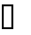  50 o más trabajadores y ( Marque la casilla que corresponda)   Cumple con la obligación de que entre ellos, al menos, el 2% sean trabajadores con discapacidad, establecida por el Real Decreto Legislativo 1/2013, de 29 de noviembre, por el que se aprueba el Texto Refundido de la Ley General de derechos de las personas con discapacidad y de su inclusión social.   Cumple las medidas alternativas previstas en el Real Decreto 364/2005, de 8 de abril, por el que se regula el cumplimiento alternativo con carácter excepcional de la cuota de reserva a favor de trabajadores con discapacidad.  - Que la empresa a la que representa: (Marque la casilla que corresponda)   emplea a más de 250 trabajadores y cumple con lo establecido en el apartado 2 del artículo 45 de la Ley Orgánica 3/2007, de 22 de marzo, para la igualdad efectiva de mujeres y hombres, relativo a la elaboración y aplicación de un plan de igualdad.   emplea a 250 o menos trabajadores y en aplicación del convenio colectivo aplicable, cumple con lo establecido en el apartado 3 del artículo 45 de la Ley Orgánica 3/2007, de 22 de marzo, para la igualdad efectiva de mujeres y hombres, relativo a la elaboración y aplicación de un plan de igualdad.   en aplicación del apartado 5 del artículo 45 de la Ley Orgánica 3/2007, de 22 de marzo, para la igualdad efectiva de mujeres y hombres, la empresa no está obligada a la elaboración e implantación del plan de igualdad.  Y para que conste, firmo la presente declaración en ………, a ……de ………… de……….  Firma  DNI Cláusula 2.   Objeto y necesidad del contrato.  Cláusula 3.  Valor estimado Cláusula 4.  Presupuesto base de licitación y precio del contrato Cláusula 5.  Plazo y lugar de ejecución Cláusula 6.  Prórroga del contrato.  Cláusula 7.  Condiciones especiales de ejecución.  Cláusula 8.  Revisión de precios  Cláusula 9.  Aptitud para contratar Cláusula 10.  Clasificación y solvencia.  Cláusula 11.  Integración de la solvencia con medios externos.  Cláusula 12.  Concreción de las condiciones de solvencia  Cláusula 13.  Inscripción en el Registro Oficial de Licitadores y Empresas Clasificadas del Sector    Público y Registro Oficial de Contratistas de la CAE  Cláusula 48.  Forma de presentación Cláusula 49.  Realización de los servicios y entrega de los trabajos Cláusula 50.  Recepción y Liquidación  Cláusula 51.  Propiedad de los trabajos  